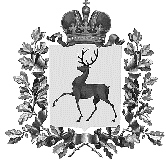 УПРАВЛЕНИЕ ФИНАНСОВАДМИНИСТРАЦИИ ТОНШАЕВСКОГО МУНИЦИПАЛЬНОГО ОКРУГА НИЖЕГОРОДСКОЙ ОБЛАСТИПРИКАЗ27 января 2023 года    	2-о_________________                                                           №  _________________О внесении изменений в приказ №83-о от 21.12.2021 года «Об утверждении сводной бюджетной росписи бюджета Тоншаевского муниципального округа на 2022 год и на плановый период 2023 и 2024 годов»Во исполнении приказа управления финансов администрации Тоншаевского района от 22 декабря 2020 года №42-о «Об утверждении Порядка составления и ведения сводной бюджетной росписи бюджета Тоншаевского муниципального округа и Порядка составления и ведения бюджетных росписей главных распорядителей (распорядителей) средств бюджета округа и на основании статьи 217 Бюджетного Кодекса РФ- приказываю:Внести в приказ управления финансов администрации Тоншаевского муниципального округа Нижегородской области от 21 декабря 2021 года №83-о «Об утверждении сводной бюджетной росписи бюджета Тоншаевского муниципального округа на 2022 год и на плановый период 2023 и 2024 годов» следующие изменения:приложение1 к приказу изложить в новой редакции согласно приложения1 к настоящему приказу.Приложение2 к приказу изложить в новой редакции согласно приложения2 к настоящему приказу.Приложение3 к приказу изложить в новой редакции согласно приложения3 к настоящему приказу.Начальник управления:                                  	                        Н.В. КуликоваПРИЛОЖЕНИЕ 1к приказу управления финансов администрации Тоншаевского муниципального округа Нижегородской области                     от 27 января 2023 г. № 2-оСводная бюджетная роспись бюджета округа по ведомственной структуре расходов на 27.01.2023 гПРИЛОЖЕНИЕ 2к приказу управления финансов администрации Тоншаевского муниципального округа Нижегородской области                     от 27 января 2023 г. № 2-оЕдиница измерения:                                                                                                                                                                                           руб. коп.ПРИЛОЖЕНИЕ 3к приказу управления финансов администрации Тоншаевского муниципального округа Нижегородской области                     от 27 января 2023 г. № 2-оСводная бюджетная роспись по источникам финансирования дефицита бюджета округа                          на 2022 год и на плановый период 2023 и 2024 годов                                                             	(тыс. рублей)              Дата печати:27.01.202327.01.2023              Единица измерения:руб.КБККБККБККБККБККБК2022 год2023 год2024 годНаименование КВСРКВСРКФСРКЦСРКВРДоп. ФК2022 год2023 год2024 год123456789Администрация Тоншаевского муниципального округа Нижегородской области487010266001010001210001 823 243,161 514 000,001 514 000,00Администрация Тоншаевского муниципального округа Нижегородской области48701026600101000129000502 554,66447 866,00447 866,00Администрация Тоншаевского муниципального округа Нижегородской области4870102660015549012100042 369,000,000,00Администрация Тоншаевского муниципального округа Нижегородской области487010416101298502440000,0050 000,0050 000,00Администрация Тоншаевского муниципального округа Нижегородской области4870104660010019012100019 423 021,4216 001 298,9014 993 898,90Администрация Тоншаевского муниципального округа Нижегородской области4870104660010019012200051 400,0054 000,0054 000,00Администрация Тоншаевского муниципального округа Нижегородской области487010466001001901290005 963 430,714 456 995,004 456 995,00Администрация Тоншаевского муниципального округа Нижегородской области487010466001001902420001 475 400,001 193 400,001 193 400,00Администрация Тоншаевского муниципального округа Нижегородской области48701046600100190244000643 100,00780 100,00780 100,00Администрация Тоншаевского муниципального округа Нижегородской области487010466001001908520005 200,000,000,00Администрация Тоншаевского муниципального округа Нижегородской области48701046600155490121000691 015,000,000,00Администрация Тоншаевского муниципального округа Нижегородской области48701046600173940121000326 729,70309 994,00309 994,00Администрация Тоншаевского муниципального округа Нижегородской области48701046600173940129000107 650,3091 806,0091 806,00Администрация Тоншаевского муниципального округа Нижегородской области487010466001739402420001 700,003 000,003 000,00Администрация Тоншаевского муниципального округа Нижегородской области4870104660017394024400031 690,0030 300,0030 300,00Администрация Тоншаевского муниципального округа Нижегородской области4870104660052600024400050 000,0050 000,0050 000,00Администрация Тоншаевского муниципального округа Нижегородской области4870105660035120024400093 400,007 600,006 700,00Администрация Тоншаевского муниципального округа Нижегородской области48701131610129850244000100 000,000,000,00Администрация Тоншаевского муниципального округа Нижегородской области487011366002005901210003 467 670,692 267 403,122 267 403,12Администрация Тоншаевского муниципального округа Нижегородской области4870113660020059012200013 800,0013 800,0013 800,00Администрация Тоншаевского муниципального округа Нижегородской области487011366002005901290001 026 915,70678 414,00678 414,00Администрация Тоншаевского муниципального округа Нижегородской области487011366002005902440003 321 593,665 297 481,865 297 433,85Администрация Тоншаевского муниципального округа Нижегородской области487011366002005902470002 215 500,002 215 500,002 215 500,00Администрация Тоншаевского муниципального округа Нижегородской области487011366002005908520003 350,000,000,00Администрация Тоншаевского муниципального округа Нижегородской области487011366002005908530003 000,000,000,00Администрация Тоншаевского муниципального округа Нижегородской области487011366002452101110002 575 448,632 150 299,002 150 299,00Администрация Тоншаевского муниципального округа Нижегородской области487011366002452101120000,001 233,441 233,44Администрация Тоншаевского муниципального округа Нижегородской области48701136600245210119000763 672,80643 350,32643 350,32Администрация Тоншаевского муниципального округа Нижегородской области48701136600245210242000309 185,53299 326,85299 326,85Администрация Тоншаевского муниципального округа Нижегородской области48701136600245210244000127 581,63142 039,71142 039,71Администрация Тоншаевского муниципального округа Нижегородской области487011366002452108530003 500,000,000,00Администрация Тоншаевского муниципального округа Нижегородской области487011366003S409012100068 152,000,000,00Администрация Тоншаевского муниципального округа Нижегородской области487011366003S409012900020 581,900,000,00Администрация Тоншаевского муниципального округа Нижегородской области4870113660052502085300030 000,0030 000,0030 000,00Администрация Тоншаевского муниципального округа Нижегородской области48701136600525280244000177 838,260,000,00Администрация Тоншаевского муниципального округа Нижегородской области48701136600525280323000185 756,000,000,00Администрация Тоншаевского муниципального округа Нижегородской области4870113660052528036000028 800,0028 800,0028 800,00Администрация Тоншаевского муниципального округа Нижегородской области4870113660052528083100078 879,700,000,00Администрация Тоншаевского муниципального округа Нижегородской области4870113660052528085300015 000,000,000,00Администрация Тоншаевского муниципального округа Нижегородской области4870113660С10059024400012 000,0012 000,0012 000,00Администрация Тоншаевского муниципального округа Нижегородской области48703090410125110244000200 000,00200 000,00200 000,00Администрация Тоншаевского муниципального округа Нижегородской области487030904301005901220004 997,409 000,009 000,00Администрация Тоншаевского муниципального округа Нижегородской области4870309043010059024400054 820,0050 000,0050 000,00Администрация Тоншаевского муниципального округа Нижегородской области487030966002005901210003 431 285,942 870 134,002 870 134,00Администрация Тоншаевского муниципального округа Нижегородской области487030966002005901290001 012 282,99856 966,00856 966,00Администрация Тоншаевского муниципального округа Нижегородской области48703096600200590242000598 101,14612 100,00612 100,00Администрация Тоншаевского муниципального округа Нижегородской области48703096600200590244000111 869,8642 100,0042 100,00Администрация Тоншаевского муниципального округа Нижегородской области487030966003S4090121000116 354,000,000,00Администрация Тоншаевского муниципального округа Нижегородской области487030966003S409012900035 138,900,000,00Администрация Тоншаевского муниципального округа Нижегородской области487031004201251102440000,0050 000,0050 000,00Администрация Тоншаевского муниципального округа Нижегородской области4870310042012513024400046 000,0050 000,0050 000,00Администрация Тоншаевского муниципального округа Нижегородской области48704080630174600244000917 048,000,000,00Администрация Тоншаевского муниципального округа Нижегородской области487040814505208002440001 351 346,281 400 405,001 400 405,00Администрация Тоншаевского муниципального округа Нижегородской области487040814505S26102440006 271 814,406 271 814,406 276 614,41Администрация Тоншаевского муниципального округа Нижегородской области4870408145062050081200037 000,000,000,00Администрация Тоншаевского муниципального округа Нижегородской области48704082360120500812000963 000,000,002 000 000,00Администрация Тоншаевского муниципального округа Нижегородской области4870408660050500024400072 559,680,000,00Администрация Тоншаевского муниципального округа Нижегородской области4870409660050203024400026 084,000,000,00Администрация Тоншаевского муниципального округа Нижегородской области487041004101251202420001 040 635,301 037 000,001 037 000,00Администрация Тоншаевского муниципального округа Нижегородской области487041208213290308110000,001 200 000,001 200 000,00Администрация Тоншаевского муниципального округа Нижегородской области487041208213S20408110008 500 000,000,000,00Администрация Тоншаевского муниципального округа Нижегородской области48704120831300590612000520 000,00520 000,00520 000,00Администрация Тоншаевского муниципального округа Нижегородской области487041208412S21006120000,00200 000,00200 000,00Администрация Тоншаевского муниципального округа Нижегородской области487041208413005906110005 567 800,005 567 800,005 567 800,00Администрация Тоншаевского муниципального округа Нижегородской области48704126600520800244000487 000,001 000 000,001 000 000,00Администрация Тоншаевского муниципального округа Нижегородской области487050103401030304120001 970 453,000,000,00Администрация Тоншаевского муниципального округа Нижегородской области487050103401L57604120007 231 700,000,000,00Администрация Тоншаевского муниципального округа Нижегородской области487050103403L57604140000,00636 553,00636 553,00Администрация Тоншаевского муниципального округа Нижегородской области487050109401S212024400012 088 782,560,000,00Администрация Тоншаевского муниципального округа Нижегородской области487050109501S262041200014 628 455,1311 559 600,000,00Администрация Тоншаевского муниципального округа Нижегородской области4870501095F367483412000383 044 700,00171 006 000,000,00Администрация Тоншаевского муниципального округа Нижегородской области4870501095F36748441200012 768 200,005 700 200,003,00Администрация Тоншаевского муниципального округа Нижегородской области4870501095F36748S4120004 357 123,001 934 000,001 934 000,00Администрация Тоншаевского муниципального округа Нижегородской области487050166005030302440001 252 408,000,000,00Администрация Тоншаевского муниципального округа Нижегородской области4870501660050303024700050 763,950,000,00Администрация Тоншаевского муниципального округа Нижегородской области487050166005030308310006 000,000,000,00Администрация Тоншаевского муниципального округа Нижегородской области487050218101S22902440001 300 000,000,000,00Администрация Тоншаевского муниципального округа Нижегородской области487050218209S26702440001 092 000,001 956 100,003 586 300,00Администрация Тоншаевского муниципального округа Нижегородской области48705021830974700244000138 000,00363 200,00420 200,00Администрация Тоншаевского муниципального округа Нижегородской области487050220201050308110001 200 000,000,002 200 000,00Администрация Тоншаевского муниципального округа Нижегородской области48705022020205030811000400 000,00356 400,001 400 000,00Администрация Тоншаевского муниципального округа Нижегородской области48705022020372650812000488 646,600,000,00Администрация Тоншаевского муниципального округа Нижегородской области487050220203S2650812000122 161,650,000,00Администрация Тоншаевского муниципального округа Нижегородской области487050220204050308120001 000 000,000,000,00Администрация Тоншаевского муниципального округа Нижегородской области48705022020505030812000205 000,000,000,00Администрация Тоншаевского муниципального округа Нижегородской области4870502660032100024400020 000 000,000,000,00Администрация Тоншаевского муниципального округа Нижегородской области487050266003210008120001 504 000,000,000,00Администрация Тоншаевского муниципального округа Нижегородской области48705026600505000244000446 287,000,000,00Администрация Тоншаевского муниципального округа Нижегородской области4870502660050503024400014 096,000,000,00Администрация Тоншаевского муниципального округа Нижегородской области487050266005050304140003 000,000,000,00Администрация Тоншаевского муниципального округа Нижегородской области487050366003S28202440000,001 000 000,001 000 000,00Администрация Тоншаевского муниципального округа Нижегородской области487050366005040402440000,00400 000,00400 000,00Администрация Тоншаевского муниципального округа Нижегородской области48705036600504050244000780 000,000,000,00Администрация Тоншаевского муниципального округа Нижегородской области48705036600505000244000100 000,000,000,00Администрация Тоншаевского муниципального округа Нижегородской области48705056600200590121000224 569,80625 056,00625 056,00Администрация Тоншаевского муниципального округа Нижегородской области4870505660020059012900062 997,20185 144,00185 144,00Администрация Тоншаевского муниципального округа Нижегородской области487050566002005902420005 900,004 000,004 000,00Администрация Тоншаевского муниципального округа Нижегородской области4870505660020059024400010 729,0019 200,0019 200,00Администрация Тоншаевского муниципального округа Нижегородской области487050566003739302440003 600,003 600,003 600,00Администрация Тоншаевского муниципального округа Нижегородской области487050566003S40901210009 723,100,000,00Администрация Тоншаевского муниципального округа Нижегородской области487050566003S40901290002 936,300,000,00Администрация Тоншаевского муниципального округа Нижегородской области487100166005252903210005 320 792,207 953 700,005 622 250,00Администрация Тоншаевского муниципального округа Нижегородской области487100366003513503220000,002 169 200,003 387 000,00Администрация Тоншаевского муниципального округа Нижегородской области487100366003517603220003 492 450,002 169 200,000,00Администрация Тоншаевского муниципального округа Нижегородской области487100409101L49703220001 089 175,50891 400,00887 600,00Администрация Тоншаевского муниципального округа Нижегородской области487100466003731203230000,0052 500,0052 500,00Администрация Тоншаевского муниципального округа Нижегородской области487100466003R082041200019 869 630,0015 000 000,0015 000 000,00Администрация Тоншаевского муниципального округа Нижегородской области487100666005252802440000,006 000,006 000,00Администрация Тоншаевского муниципального округа Нижегородской области487100666005252803230000,0020 000,0020 000,00Администрация Тоншаевского муниципального округа Нижегородской области487100666005252808530000,0015 000,0015 000,00Администрация Тоншаевского муниципального округа Нижегородской области48712021710102050621000165 027,80164 125,00164 125,00Администрация Тоншаевского муниципального округа Нижегородской области487120217201S20506210002 202 000,902 087 375,002 087 375,00Администрация Тоншаевского муниципального округа Нижегородской области487120217201S409062100063 296,700,000,00Администрация Тоншаевского муниципального округа Нижегородской области487120217301S2050622000111 997,200,000,00Администрация Тоншаевского муниципального округа Нижегородской области4871202660050500062200023 000,000,000,00Березятско-Ложкинский территориальный отдел015010466001001901210001 415 346,831 164 624,001 164 624,00Березятско-Ложкинский территориальный отдел01501046600100190129000423 810,73351 716,45351 716,45Березятско-Ложкинский территориальный отдел0150104660010019024200033 266,1648 064,0048 064,00Березятско-Ложкинский территориальный отдел0150104660010019024400035 289,9441 246,0041 246,00Березятско-Ложкинский территориальный отдел01501136600200590121000385 279,67251 930,50251 930,50Березятско-Ложкинский территориальный отдел01501136600200590129000112 435,8676 083,0176 083,01Березятско-Ложкинский территориальный отдел01501136600200590244000434 061,47235 600,00235 600,00Березятско-Ложкинский территориальный отдел0150113660020059024700075 664,8676 100,0076 100,00Березятско-Ложкинский территориальный отдел0150113660020059085300020,140,000,00Березятско-Ложкинский территориальный отдел015011366003S409012100016 637,000,000,00Березятско-Ложкинский территориальный отдел015011366003S40901290005 024,400,000,00Березятско-Ложкинский территориальный отдел015011366005050002440009 500,000,000,00Березятско-Ложкинский территориальный отдел015011366005252802440004 150,000,000,00Березятско-Ложкинский территориальный отдел0150113660052528032300016 550,000,000,00Березятско-Ложкинский территориальный отдел0150309042012514024400049 225,00162 400,00162 400,00Березятско-Ложкинский территориальный отдел01503100420100590244000254 255,78120 000,00120 000,00Березятско-Ложкинский территориальный отдел015031066002005901210001 341 541,021 918 125,961 918 125,96Березятско-Ложкинский территориальный отдел01503106600200590129000398 527,17579 274,04579 274,04Березятско-Ложкинский территориальный отдел015031066003S4090121000115 044,200,000,00Березятско-Ложкинский территориальный отдел015031066003S409012900034 743,400,000,00Березятско-Ложкинский территориальный отдел0150409144330203024400017 623,320,000,00Березятско-Ложкинский территориальный отдел015040914433S26072440001 584 496,68482 238,12482 238,12Березятско-Ложкинский территориальный отдел015040914434S2608244000197 577,06432 086,94432 086,94Березятско-Ложкинский территориальный отдел01504096600502030244000918 771,921 012 752,001 012 752,00Березятско-Ложкинский территориальный отдел01504096600502030247000234 509,880,000,00Березятско-Ложкинский территориальный отдел0150503071012991024400043 485,740,000,00Березятско-Ложкинский территориальный отдел01505032350204010247000199 800,00465 892,66465 892,66Березятско-Ложкинский территориальный отдел01505036600322000244000150 000,000,000,00Березятско-Ложкинский территориальный отдел01505036600504010244000105 332,5065 000,0065 000,00Березятско-Ложкинский территориальный отдел01505036600504010247000336 073,98234 107,34234 107,34Березятско-Ложкинский территориальный отдел0150503660050404024400010 000,007 000,007 000,00Березятско-Ложкинский территориальный отдел01505036600504050244000554 668,67199 000,00199 000,00Березятско-Ложкинский территориальный отдел01505036600505000244000165 000,000,000,00Березятско-Ложкинский территориальный отдел01505056600200590121000186 654,940,000,00Березятско-Ложкинский территориальный отдел0150505660020059012900056 420,550,000,00Березятско-Ложкинский территориальный отдел015050566003S40901210009 474,800,000,00Березятско-Ложкинский территориальный отдел015050566003S40901290002 861,500,000,00Березятско-Ложкинский территориальный отдел015100321503290203130005 000,000,000,00Березятско-Ложкинский территориальный отдел015100666005252802440000,008 000,008 000,00Березятско-Ложкинский территориальный отдел015100666005252803230000,0012 000,0012 000,00Березятско-Ложкинский территориальный отдел0151102111012527024400020 000,0020 000,0020 000,00Одошнурский территориальный отдел018010466001001901210001 476 346,061 204 300,001 204 300,00Одошнурский территориальный отдел01801046600100190129000434 835,13357 657,94357 657,94Одошнурский территориальный отдел0180104660010019024200078 170,4684 200,0084 200,00Одошнурский территориальный отдел0180104660010019024400035 000,0039 200,0039 200,00Одошнурский территориальный отдел01801136600200590121000294 701,48214 100,00214 100,00Одошнурский территориальный отдел0180113660020059012900087 718,2663 200,0063 200,00Одошнурский территориальный отдел01801136600200590244000271 175,66203 600,00203 600,00Одошнурский территориальный отдел01801136600200590247000169 042,21171 500,00171 500,00Одошнурский территориальный отдел018011366002005908530000,00500,00500,00Одошнурский территориальный отдел018011366003S409012100014 584,600,000,00Одошнурский территориальный отдел018011366003S40901290004 404,500,000,00Одошнурский территориальный отдел018011366005050002440008 500,000,000,00Одошнурский территориальный отдел018011366005252802440008 500,000,000,00Одошнурский территориальный отдел0180309042012514024400011 000,0015 000,0015 000,00Одошнурский территориальный отдел018030966005252802440000,00212 752,00212 752,00Одошнурский территориальный отдел018031004201251202440004 000,000,000,00Одошнурский территориальный отдел01803106600200590121000188 525,540,000,00Одошнурский территориальный отдел0180310660020059012900055 726,740,000,00Одошнурский территориальный отдел018031066003S40901210009 716,300,000,00Одошнурский территориальный отдел018031066003S40901290002 934,300,000,00Одошнурский территориальный отдел0180409144270203024400022 095,000,000,00Одошнурский территориальный отдел018040914427S26012440001 986 150,60604 481,00604 481,00Одошнурский территориальный отдел01804096600502030244000535 000,00682 752,93682 752,93Одошнурский территориальный отдел0180409660050203085200073 125,000,000,00Одошнурский территориальный отдел01804126600520800244000224 638,230,000,00Одошнурский территориальный отдел01805010940103030244000500 160,000,000,00Одошнурский территориальный отдел01805032350204010247000457 393,001 066 542,691 066 542,69Одошнурский территориальный отдел018050366005040102440006 355,00106 450,00106 450,00Одошнурский территориальный отдел01805036600504010247000747 107,00137 957,31137 957,31Одошнурский территориальный отдел0180503660050405024200026 900,000,000,00Одошнурский территориальный отдел01805036600504050244000226 074,54816 150,00816 150,00Одошнурский территориальный отдел01805036600505000244000153 061,500,000,00Одошнурский территориальный отдел01805056600200590121000720 834,550,000,00Одошнурский территориальный отдел01805056600200590129000215 275,990,000,00Одошнурский территориальный отдел018050566003S409012100028 508,700,000,00Одошнурский территориальный отдел018050566003S40901290008 609,700,000,00Одошнурский территориальный отдел0181003215032902031300010 000,000,000,00Одошнурский территориальный отдел0181003660032200031300070 000,000,000,00Одошнурский территориальный отдел018100666005252802440000,005 000,005 000,00Одошнурский территориальный отдел0181102111012527024400035 804,0036 000,0036 000,00Отдел по управлению муниципальным имуществом и земельными ресурсами Тоншаевского муниципального округа Нижегородской области36601130510129010244000330 630,02200 000,00200 000,00Отдел по управлению муниципальным имуществом и земельными ресурсами Тоншаевского муниципального округа Нижегородской области366011305101290202440000,000,001 431 400,00Отдел по управлению муниципальным имуществом и земельными ресурсами Тоншаевского муниципального округа Нижегородской области366011305101290204120001 921 000,000,000,00Отдел по управлению муниципальным имуществом и земельными ресурсами Тоншаевского муниципального округа Нижегородской области366011305201001901210002 127 227,891 605 213,611 605 213,61Отдел по управлению муниципальным имуществом и земельными ресурсами Тоншаевского муниципального округа Нижегородской области366011305201001901220004 000,004 000,004 000,00Отдел по управлению муниципальным имуществом и земельными ресурсами Тоншаевского муниципального округа Нижегородской области36601130520100190129000635 587,78485 000,00485 000,00Отдел по управлению муниципальным имуществом и земельными ресурсами Тоншаевского муниципального округа Нижегородской области36601130520100190242000104 809,32157 000,00157 000,00Отдел по управлению муниципальным имуществом и земельными ресурсами Тоншаевского муниципального округа Нижегородской области36601130520100190244000181 628,24154 000,00154 000,00Отдел по управлению муниципальным имуществом и земельными ресурсами Тоншаевского муниципального округа Нижегородской области3660113052010019085300019,960,000,00Отдел по управлению муниципальным имуществом и земельными ресурсами Тоншаевского муниципального округа Нижегородской области36601130520155490121000138 203,000,000,00Отдел по управлению муниципальным имуществом и земельными ресурсами Тоншаевского муниципального округа Нижегородской области36601130530100190121000433 825,00396 000,00396 000,00Отдел по управлению муниципальным имуществом и земельными ресурсами Тоншаевского муниципального округа Нижегородской области36601130530100190129000127 955,00120 000,00120 000,00Отдел по управлению муниципальным имуществом и земельными ресурсами Тоншаевского муниципального округа Нижегородской области36601131920100190121000108 473,62333 000,00333 000,00Отдел по управлению муниципальным имуществом и земельными ресурсами Тоншаевского муниципального округа Нижегородской области3660113192010019012900031 551,04101 000,00101 000,00Отдел по управлению муниципальным имуществом и земельными ресурсами Тоншаевского муниципального округа Нижегородской области36601136600200590244000293 027,320,000,00Отдел по управлению муниципальным имуществом и земельными ресурсами Тоншаевского муниципального округа Нижегородской области3660113660052528024400059 348,91100 000,00100 000,00Отдел по управлению муниципальным имуществом и земельными ресурсами Тоншаевского муниципального округа Нижегородской области36601136600525280247000361 808,610,00300 000,00Отдел по управлению муниципальным имуществом и земельными ресурсами Тоншаевского муниципального округа Нижегородской области36604120510229020244000488 500,00500 000,00500 000,00Отдел по управлению муниципальным имуществом и земельными ресурсами Тоншаевского муниципального округа Нижегородской области36605010510129010244000350 000,000,00350 000,00Отдел по управлению муниципальным имуществом и земельными ресурсами Тоншаевского муниципального округа Нижегородской области366050166005030302430001 219 690,95482 000,00912 300,00Отдел по управлению муниципальным имуществом и земельными ресурсами Тоншаевского муниципального округа Нижегородской области366050166005030302440001 072 836,74420 000,00420 000,00Отдел по управлению муниципальным имуществом и земельными ресурсами Тоншаевского муниципального округа Нижегородской области36605016600505000243000107 000,000,000,00Ошминский территориальный отдел019010466001001901210001 934 691,701 578 254,001 578 254,00Ошминский территориальный отдел01901046600100190129000578 566,57476 632,71476 632,71Ошминский территориальный отдел01901046600100190242000116 818,0096 368,0096 368,00Ошминский территориальный отдел0190104660010019024400074 654,5251 200,0051 200,00Ошминский территориальный отдел019011366002005901210002 623 652,062 614 464,002 614 464,00Ошминский территориальный отдел01901136600200590129000776 988,13789 568,13789 568,13Ошминский территориальный отдел019011366002005902440001 952 031,401 994 795,431 994 795,43Ошминский территориальный отдел01901136600200590247000518 700,00518 700,00518 700,00Ошминский территориальный отдел01901136600200590853000555,31500,00500,00Ошминский территориальный отдел019011366003S4090121000156 912,500,000,00Ошминский территориальный отдел019011366003S409012900047 387,600,000,00Ошминский территориальный отдел0190113660050500024400010 500,000,000,00Ошминский территориальный отдел019011366005252802440008 400,000,000,00Ошминский территориальный отдел0190113660052528032300017 000,000,000,00Ошминский территориальный отдел0190309042012514024400014 850,0067 000,0067 000,00Ошминский территориальный отдел01903100420100590244000112 650,4595 300,0095 300,00Ошминский территориальный отдел0190310042010059024700053 500,0053 500,0053 500,00Ошминский территориальный отдел0190310042012516024400011 686,850,000,00Ошминский территориальный отдел019031066002005901210003 680 647,813 202 814,203 202 814,20Ошминский территориальный отдел019031066002005901290001 087 568,42959 385,81959 385,81Ошминский территориальный отдел0190310660020059024400031 096,990,000,00Ошминский территориальный отдел019031066003S4090121000194 951,900,000,00Ошминский территориальный отдел019031066003S409012900058 875,500,000,00Ошминский территориальный отдел019031066005252802440000,0054 700,0054 700,00Ошминский территориальный отдел0190409144300203024400012 345,000,000,00Ошминский территориальный отдел019040914430S26042440001 109 641,80337 718,03337 718,03Ошминский территориальный отдел019040914432S26062440000,00263 819,04263 819,04Ошминский территориальный отдел019040914435020302440007 994,820,000,00Ошминский территориальный отдел019040914435S2609244000718 752,38219 850,16219 850,16Ошминский территориальный отдел019040914441020302440001 042 196,000,000,00Ошминский территориальный отдел01904091444202030244000956 149,000,000,00Ошминский территориальный отдел019040966005020302440002 018 813,383 500 707,773 500 707,77Ошминский территориальный отдел01904096600505000244000174 000,000,000,00Ошминский территориальный отдел01904126600520800244000472 497,860,000,00Ошминский территориальный отдел019050303403L57602440000,00136 904,000,00Ошминский территориальный отдел01905036600504010244000217 701,33232 800,00232 800,00Ошминский территориальный отдел019050366005040102470001 054 444,21990 000,00990 000,00Ошминский территориальный отдел019050366005040108530000,00200,00200,00Ошминский территориальный отдел01905036600504040244000400 000,000,000,00Ошминский территориальный отдел01905036600504050244000226 694,46615 000,00615 000,00Ошминский территориальный отдел01905056600200590121000676 564,580,000,00Ошминский территориальный отдел01905056600200590129000203 114,820,000,00Ошминский территориальный отдел019050566003S409012100024 084,100,000,00Ошминский территориальный отдел019050566003S40901290007 273,400,000,00Ошминский территориальный отдел019100666005252802440000,005 000,005 000,00Ошминский территориальный отдел019100666005252803230000,0030 000,0030 000,00Ошминский территориальный отдел0191102111012527024400067 033,4030 000,0030 000,00Пижемский территориальный отдел011010466001001901210001 643 857,101 270 093,001 270 093,00Пижемский территориальный отдел011010466001001901220000,002 200,002 200,00Пижемский территориальный отдел01101046600100190129000486 374,30383 568,09383 568,09Пижемский территориальный отдел0110104660010019024200084 248,6067 150,0067 150,00Пижемский территориальный отдел0110104660010019024400035 942,5826 000,5026 000,50Пижемский территориальный отдел01101136600200590121000875 071,66792 509,40792 509,40Пижемский территориальный отдел01101136600200590129000257 621,41239 337,84239 337,84Пижемский территориальный отдел01101136600200590242000101 014,00117 000,00117 000,00Пижемский территориальный отдел01101136600200590244000423 634,88325 662,75325 662,75Пижемский территориальный отдел0110113660020059024700057 500,0057 500,0057 500,00Пижемский территориальный отдел011011366002005908530000,001 200,001 200,00Пижемский территориальный отдел011011366003S409012100056 879,600,000,00Пижемский территориальный отдел011011366003S409012900017 177,600,000,00Пижемский территориальный отдел0110113660050500024400024 500,000,000,00Пижемский территориальный отдел011011366005252802440006 650,000,000,00Пижемский территориальный отдел0110113660052528032300012 000,000,000,00Пижемский территориальный отдел011030904201251202440008 000,000,000,00Пижемский территориальный отдел01103090420125140244000146 850,00185 350,00185 350,00Пижемский территориальный отдел0110310042012516024400019 120,000,000,00Пижемский территориальный отдел01103106600200590121000202 140,430,000,00Пижемский территориальный отдел0110310660020059012900059 838,490,000,00Пижемский территориальный отдел011031066003S40901210009 723,100,000,00Пижемский территориальный отдел011031066003S40901290002 936,300,000,00Пижемский территориальный отдел011031066005252802440000,00212 752,01212 752,01Пижемский территориальный отдел01104091442902030244000388 077,000,000,00Пижемский территориальный отдел011040914429S26032440003 457 710,001 052 347,171 052 347,17Пижемский территориальный отдел0110409144310203024400022 475,000,000,00Пижемский территориальный отдел011040914431S26052440002 020 596,00614 964,37614 964,37Пижемский территориальный отдел011040914440722102440005 000 000,000,000,00Пижемский территориальный отдел011040914440S2210244000416 300,800,000,00Пижемский территориальный отдел011040966005020302440002 021 736,002 000 000,002 000 000,00Пижемский территориальный отдел01104126600520800244000247 774,030,000,00Пижемский территориальный отдел01105016600503030243000290 709,570,000,00Пижемский территориальный отдел01105030710129910244000110 846,070,000,00Пижемский территориальный отдел011050310101040502440003 443 041,350,000,00Пижемский территориальный отдел011050310103S29802440001 291 291,660,000,00Пижемский территориальный отдел0110503101F2555502440006 631 018,535 507 083,336 007 916,67Пижемский территориальный отдел0110503144042881024400031 686,250,000,00Пижемский территориальный отдел01105031440472650244000551 353,400,000,00Пижемский территориальный отдел011050314404S2650244000137 838,350,000,00Пижемский территориальный отдел01105036600504010244000556 156,070,000,00Пижемский территориальный отдел011050366005040102470002 770 000,002 770 000,002 770 000,00Пижемский территориальный отдел011050366005040502440001 040 528,691 937 227,001 937 227,00Пижемский территориальный отдел0110503660050500024400024 848,050,000,00Пижемский территориальный отдел01105056600200590121000811 372,620,000,00Пижемский территориальный отдел01105056600200590129000242 237,970,000,00Пижемский территориальный отдел011050566003S409012100042 763,200,000,00Пижемский территориальный отдел011050566003S409012900012 914,400,000,00Пижемский территориальный отдел0111003660050500031300017 610,000,000,00Пижемский территориальный отдел011100666005252802440000,003 000,003 000,00Пижемский территориальный отдел011100666005252803230000,0012 000,0012 000,00Пижемский территориальный отдел0111102111020059024400014 645,7331 000,0031 000,00Совет депутатов Тоншаевского муниципального округа Нижегородской области330010366001001901210001 090 150,96980 825,26980 825,26Совет депутатов Тоншаевского муниципального округа Нижегородской области33001036600100190122000992,0013 700,0013 700,00Совет депутатов Тоншаевского муниципального округа Нижегородской области33001036600100190123000180 000,00180 000,00180 000,00Совет депутатов Тоншаевского муниципального округа Нижегородской области33001036600100190129000326 549,47293 794,00293 794,00Совет депутатов Тоншаевского муниципального округа Нижегородской области3300103660010019024200033 896,4276 400,0076 400,00Совет депутатов Тоншаевского муниципального округа Нижегородской области3300103660010019024400086 530,41167 600,00167 600,00Совет депутатов Тоншаевского муниципального округа Нижегородской области330010366005260002440002 500,008 300,008 300,00Тоншаевский территориальный отдел012010466001001901210002 715 118,181 704 544,771 704 544,77Тоншаевский территориальный отдел01201046600100190129000799 960,30510 242,52510 242,52Тоншаевский территориальный отдел0120104660010019024200046 765,2247 722,0047 722,00Тоншаевский территориальный отдел0120104660010019024400066 878,0045 650,0045 650,00Тоншаевский территориальный отдел0120104660050500024400070 000,000,000,00Тоншаевский территориальный отдел01201136600200590121000374 174,74322 742,27322 742,27Тоншаевский территориальный отдел01201136600200590129000111 792,8195 115,6295 115,62Тоншаевский территориальный отдел01201136600200590242000396 443,20420 000,00420 000,00Тоншаевский территориальный отдел01201136600200590244000152 996,71174 286,67174 286,67Тоншаевский территориальный отдел0120113660020059024700067 725,1272 222,6872 222,68Тоншаевский территориальный отдел012011366002005908530008 000,000,000,00Тоншаевский территориальный отдел012011366003S409012100017 987,600,000,00Тоншаевский территориальный отдел012011366003S40901290005 432,200,000,00Тоншаевский территориальный отдел0120113660050500024400035 000,000,000,00Тоншаевский территориальный отдел01202036600351180121000376 519,74369 529,56386 229,56Тоншаевский территориальный отдел01202036600351180122000440,000,000,00Тоншаевский территориальный отдел01202036600351180129000111 167,50104 770,44104 770,44Тоншаевский территориальный отдел0120203660035118024200010 472,7612 100,0012 100,00Тоншаевский территориальный отдел0120203660035118024400010 000,0010 000,0010 000,00Тоншаевский территориальный отдел0120309042012512024400020 000,0020 000,0020 000,00Тоншаевский территориальный отдел01203090420125140244000187 200,00187 200,00187 200,00Тоншаевский территориальный отдел012030966005252802440000,00212 752,01212 752,01Тоншаевский территориальный отдел01203100420125120244000125 000,000,000,00Тоншаевский территориальный отдел01203106600200590121000144 646,620,000,00Тоншаевский территориальный отдел0120310660020059012900043 683,370,000,00Тоншаевский территориальный отдел012031066003S40901210009 723,100,000,00Тоншаевский территориальный отдел012031066003S40901290002 936,300,000,00Тоншаевский территориальный отдел0120405660052522024400050 057,7650 000,0050 000,00Тоншаевский территориальный отдел0120409144360203024400022 282,260,000,00Тоншаевский территориальный отдел012040914436S260A2440002 003 378,14643 037,50643 037,50Тоншаевский территориальный отдел0120409144370203024400019 014,550,000,00Тоншаевский территориальный отдел012040914437S260D2440001 709 580,89581 348,87581 348,87Тоншаевский территориальный отдел0120409144380203024400027 432,150,000,00Тоншаевский территориальный отдел012040914438S260F2440002 466 198,64754 354,64754 354,64Тоншаевский территориальный отдел012040914439722102440008 002 700,000,000,00Тоншаевский территориальный отдел012040914439S2210244000416 927,04316 596,701 000 000,00Тоншаевский территориальный отдел012040966005020302440002 793 331,532 330 020,002 242 716,00Тоншаевский территориальный отдел01204126600520800244000513 666,840,000,00Тоншаевский территориальный отдел01205022030305030244000541 889,840,000,00Тоншаевский территориальный отдел0120502660050503024400090 027,000,000,00Тоншаевский территориальный отдел01205030710129910244000248 419,830,000,00Тоншаевский территориальный отдел0120503072012991024400078 950,440,000,00Тоншаевский территориальный отдел01205031010204050244000200 400,000,000,00Тоншаевский территориальный отдел012050310102S28202440001 250 000,000,000,00Тоншаевский территориальный отдел012050310103S29802440002 020 603,520,000,00Тоншаевский территориальный отдел012050314404748002440001 400 000,000,000,00Тоншаевский территориальный отдел01205032350204010247000960 000,002 226 846,053 108 572,91Тоншаевский территориальный отдел01205036600322000244000454 781,000,000,00Тоншаевский территориальный отдел012050366003S26802440002 839 052,630,000,00Тоншаевский территориальный отдел01205036600504010244000362 761,13382 940,91382 940,91Тоншаевский территориальный отдел012050366005040102470003 033 000,002 362 253,25884 427,09Тоншаевский территориальный отдел01205036600504030244000300 000,0085 626,96315 000,00Тоншаевский территориальный отдел012050366005040402440000,00212 752,01212 752,01Тоншаевский территориальный отдел01205036600504050244000781 754,081 797 864,761 568 491,72Тоншаевский территориальный отдел01205036600505000244000659 000,000,000,00Тоншаевский территориальный отдел01205056600200590121000960 271,060,000,00Тоншаевский территориальный отдел01205056600200590129000285 302,980,000,00Тоншаевский территориальный отдел012050566003S409012100057 017,500,000,00Тоншаевский территориальный отдел012050566003S409012900017 219,300,000,00Тоншаевский территориальный отдел0121003215032902031300035 000,000,000,00Тоншаевский территориальный отдел0121003660032200031300035 000,000,000,00Тоншаевский территориальный отдел01210036600505000313000200 000,000,000,00Тоншаевский территориальный отдел012100666005252802440000,0017 000,0017 000,00УПРАВЛЕНИЕ КУЛЬТУРЫ,ТУРИЗМА И НАРОДНО-ХУДОЖЕСТВЕННЫХ ПРОМЫСЛОВ АДМИНИСТРАЦИИ ТОНШАЕВСКОГО МУНИЦИПАЛЬНОГО ОКРУГА НИЖЕГОРОДСКОЙ ОБЛАСТИ057070302401423106110003 988 108,653 615 600,003 615 600,00УПРАВЛЕНИЕ КУЛЬТУРЫ,ТУРИЗМА И НАРОДНО-ХУДОЖЕСТВЕННЫХ ПРОМЫСЛОВ АДМИНИСТРАЦИИ ТОНШАЕВСКОГО МУНИЦИПАЛЬНОГО ОКРУГА НИЖЕГОРОДСКОЙ ОБЛАСТИ057070302401S409061100098 743,300,000,00УПРАВЛЕНИЕ КУЛЬТУРЫ,ТУРИЗМА И НАРОДНО-ХУДОЖЕСТВЕННЫХ ПРОМЫСЛОВ АДМИНИСТРАЦИИ ТОНШАЕВСКОГО МУНИЦИПАЛЬНОГО ОКРУГА НИЖЕГОРОДСКОЙ ОБЛАСТИ0570703024A15519061200031 930 634,090,000,00УПРАВЛЕНИЕ КУЛЬТУРЫ,ТУРИЗМА И НАРОДНО-ХУДОЖЕСТВЕННЫХ ПРОМЫСЛОВ АДМИНИСТРАЦИИ ТОНШАЕВСКОГО МУНИЦИПАЛЬНОГО ОКРУГА НИЖЕГОРОДСКОЙ ОБЛАСТИ0570801021014421061100019 125 810,2919 870 800,0019 870 800,00УПРАВЛЕНИЕ КУЛЬТУРЫ,ТУРИЗМА И НАРОДНО-ХУДОЖЕСТВЕННЫХ ПРОМЫСЛОВ АДМИНИСТРАЦИИ ТОНШАЕВСКОГО МУНИЦИПАЛЬНОГО ОКРУГА НИЖЕГОРОДСКОЙ ОБЛАСТИ057080102101S4090611000851 929,800,000,00УПРАВЛЕНИЕ КУЛЬТУРЫ,ТУРИЗМА И НАРОДНО-ХУДОЖЕСТВЕННЫХ ПРОМЫСЛОВ АДМИНИСТРАЦИИ ТОНШАЕВСКОГО МУНИЦИПАЛЬНОГО ОКРУГА НИЖЕГОРОДСКОЙ ОБЛАСТИ0570801021024421061200092 278,39100 000,00100 000,00УПРАВЛЕНИЕ КУЛЬТУРЫ,ТУРИЗМА И НАРОДНО-ХУДОЖЕСТВЕННЫХ ПРОМЫСЛОВ АДМИНИСТРАЦИИ ТОНШАЕВСКОГО МУНИЦИПАЛЬНОГО ОКРУГА НИЖЕГОРОДСКОЙ ОБЛАСТИ057080102102L519061200072 908,0073 100,0073 100,00УПРАВЛЕНИЕ КУЛЬТУРЫ,ТУРИЗМА И НАРОДНО-ХУДОЖЕСТВЕННЫХ ПРОМЫСЛОВ АДМИНИСТРАЦИИ ТОНШАЕВСКОГО МУНИЦИПАЛЬНОГО ОКРУГА НИЖЕГОРОДСКОЙ ОБЛАСТИ05708010210544210612000200 000,00200 000,00200 000,00УПРАВЛЕНИЕ КУЛЬТУРЫ,ТУРИЗМА И НАРОДНО-ХУДОЖЕСТВЕННЫХ ПРОМЫСЛОВ АДМИНИСТРАЦИИ ТОНШАЕВСКОГО МУНИЦИПАЛЬНОГО ОКРУГА НИЖЕГОРОДСКОЙ ОБЛАСТИ0570801021A255190612000139 473,690,000,00УПРАВЛЕНИЕ КУЛЬТУРЫ,ТУРИЗМА И НАРОДНО-ХУДОЖЕСТВЕННЫХ ПРОМЫСЛОВ АДМИНИСТРАЦИИ ТОНШАЕВСКОГО МУНИЦИПАЛЬНОГО ОКРУГА НИЖЕГОРОДСКОЙ ОБЛАСТИ057080102201441106110003 108 818,022 851 060,002 851 060,00УПРАВЛЕНИЕ КУЛЬТУРЫ,ТУРИЗМА И НАРОДНО-ХУДОЖЕСТВЕННЫХ ПРОМЫСЛОВ АДМИНИСТРАЦИИ ТОНШАЕВСКОГО МУНИЦИПАЛЬНОГО ОКРУГА НИЖЕГОРОДСКОЙ ОБЛАСТИ057080102201S4090611000141 600,400,000,00УПРАВЛЕНИЕ КУЛЬТУРЫ,ТУРИЗМА И НАРОДНО-ХУДОЖЕСТВЕННЫХ ПРОМЫСЛОВ АДМИНИСТРАЦИИ ТОНШАЕВСКОГО МУНИЦИПАЛЬНОГО ОКРУГА НИЖЕГОРОДСКОЙ ОБЛАСТИ0570801023014401061100030 958 073,2031 192 120,0031 192 120,00УПРАВЛЕНИЕ КУЛЬТУРЫ,ТУРИЗМА И НАРОДНО-ХУДОЖЕСТВЕННЫХ ПРОМЫСЛОВ АДМИНИСТРАЦИИ ТОНШАЕВСКОГО МУНИЦИПАЛЬНОГО ОКРУГА НИЖЕГОРОДСКОЙ ОБЛАСТИ057080102301S40906110001 486 932,700,000,00УПРАВЛЕНИЕ КУЛЬТУРЫ,ТУРИЗМА И НАРОДНО-ХУДОЖЕСТВЕННЫХ ПРОМЫСЛОВ АДМИНИСТРАЦИИ ТОНШАЕВСКОГО МУНИЦИПАЛЬНОГО ОКРУГА НИЖЕГОРОДСКОЙ ОБЛАСТИ057080102302L4670612000881 301,28881 284,98881 284,98УПРАВЛЕНИЕ КУЛЬТУРЫ,ТУРИЗМА И НАРОДНО-ХУДОЖЕСТВЕННЫХ ПРОМЫСЛОВ АДМИНИСТРАЦИИ ТОНШАЕВСКОГО МУНИЦИПАЛЬНОГО ОКРУГА НИЖЕГОРОДСКОЙ ОБЛАСТИ05708010230444010612000553 975,022 500 115,022 500 115,02УПРАВЛЕНИЕ КУЛЬТУРЫ,ТУРИЗМА И НАРОДНО-ХУДОЖЕСТВЕННЫХ ПРОМЫСЛОВ АДМИНИСТРАЦИИ ТОНШАЕВСКОГО МУНИЦИПАЛЬНОГО ОКРУГА НИЖЕГОРОДСКОЙ ОБЛАСТИ05708010250144110611000320 161,48500 000,00500 000,00УПРАВЛЕНИЕ КУЛЬТУРЫ,ТУРИЗМА И НАРОДНО-ХУДОЖЕСТВЕННЫХ ПРОМЫСЛОВ АДМИНИСТРАЦИИ ТОНШАЕВСКОГО МУНИЦИПАЛЬНОГО ОКРУГА НИЖЕГОРОДСКОЙ ОБЛАСТИ0570801660050500061200010 000,000,000,00УПРАВЛЕНИЕ КУЛЬТУРЫ,ТУРИЗМА И НАРОДНО-ХУДОЖЕСТВЕННЫХ ПРОМЫСЛОВ АДМИНИСТРАЦИИ ТОНШАЕВСКОГО МУНИЦИПАЛЬНОГО ОКРУГА НИЖЕГОРОДСКОЙ ОБЛАСТИ05708020230545210111000180 024,21250 100,00250 100,00УПРАВЛЕНИЕ КУЛЬТУРЫ,ТУРИЗМА И НАРОДНО-ХУДОЖЕСТВЕННЫХ ПРОМЫСЛОВ АДМИНИСТРАЦИИ ТОНШАЕВСКОГО МУНИЦИПАЛЬНОГО ОКРУГА НИЖЕГОРОДСКОЙ ОБЛАСТИ0570802023054521011900053 539,8574 020,0074 020,00УПРАВЛЕНИЕ КУЛЬТУРЫ,ТУРИЗМА И НАРОДНО-ХУДОЖЕСТВЕННЫХ ПРОМЫСЛОВ АДМИНИСТРАЦИИ ТОНШАЕВСКОГО МУНИЦИПАЛЬНОГО ОКРУГА НИЖЕГОРОДСКОЙ ОБЛАСТИ057080402701001901210001 512 057,241 054 617,361 054 617,36УПРАВЛЕНИЕ КУЛЬТУРЫ,ТУРИЗМА И НАРОДНО-ХУДОЖЕСТВЕННЫХ ПРОМЫСЛОВ АДМИНИСТРАЦИИ ТОНШАЕВСКОГО МУНИЦИПАЛЬНОГО ОКРУГА НИЖЕГОРОДСКОЙ ОБЛАСТИ05708040270100190129000493 972,13312 454,00312 454,00УПРАВЛЕНИЕ КУЛЬТУРЫ,ТУРИЗМА И НАРОДНО-ХУДОЖЕСТВЕННЫХ ПРОМЫСЛОВ АДМИНИСТРАЦИИ ТОНШАЕВСКОГО МУНИЦИПАЛЬНОГО ОКРУГА НИЖЕГОРОДСКОЙ ОБЛАСТИ0570804027010019024200013 302,2910 000,0010 000,00УПРАВЛЕНИЕ КУЛЬТУРЫ,ТУРИЗМА И НАРОДНО-ХУДОЖЕСТВЕННЫХ ПРОМЫСЛОВ АДМИНИСТРАЦИИ ТОНШАЕВСКОГО МУНИЦИПАЛЬНОГО ОКРУГА НИЖЕГОРОДСКОЙ ОБЛАСТИ0570804027010019024400022 550,5830 000,0030 000,00УПРАВЛЕНИЕ КУЛЬТУРЫ,ТУРИЗМА И НАРОДНО-ХУДОЖЕСТВЕННЫХ ПРОМЫСЛОВ АДМИНИСТРАЦИИ ТОНШАЕВСКОГО МУНИЦИПАЛЬНОГО ОКРУГА НИЖЕГОРОДСКОЙ ОБЛАСТИ05708040270155490121000138 203,000,000,00УПРАВЛЕНИЕ КУЛЬТУРЫ,ТУРИЗМА И НАРОДНО-ХУДОЖЕСТВЕННЫХ ПРОМЫСЛОВ АДМИНИСТРАЦИИ ТОНШАЕВСКОГО МУНИЦИПАЛЬНОГО ОКРУГА НИЖЕГОРОДСКОЙ ОБЛАСТИ057080402702452101210562 805 074,382 770 000,002 770 000,00УПРАВЛЕНИЕ КУЛЬТУРЫ,ТУРИЗМА И НАРОДНО-ХУДОЖЕСТВЕННЫХ ПРОМЫСЛОВ АДМИНИСТРАЦИИ ТОНШАЕВСКОГО МУНИЦИПАЛЬНОГО ОКРУГА НИЖЕГОРОДСКОЙ ОБЛАСТИ05708040270245210129056790 922,49830 500,00830 500,00УПРАВЛЕНИЕ КУЛЬТУРЫ,ТУРИЗМА И НАРОДНО-ХУДОЖЕСТВЕННЫХ ПРОМЫСЛОВ АДМИНИСТРАЦИИ ТОНШАЕВСКОГО МУНИЦИПАЛЬНОГО ОКРУГА НИЖЕГОРОДСКОЙ ОБЛАСТИ05708040270245210242056239 528,33245 000,00245 000,00УПРАВЛЕНИЕ КУЛЬТУРЫ,ТУРИЗМА И НАРОДНО-ХУДОЖЕСТВЕННЫХ ПРОМЫСЛОВ АДМИНИСТРАЦИИ ТОНШАЕВСКОГО МУНИЦИПАЛЬНОГО ОКРУГА НИЖЕГОРОДСКОЙ ОБЛАСТИ0570804027024521024405620 722,1921 600,0021 600,00УПРАВЛЕНИЕ КУЛЬТУРЫ,ТУРИЗМА И НАРОДНО-ХУДОЖЕСТВЕННЫХ ПРОМЫСЛОВ АДМИНИСТРАЦИИ ТОНШАЕВСКОГО МУНИЦИПАЛЬНОГО ОКРУГА НИЖЕГОРОДСКОЙ ОБЛАСТИ0570804027034521012108113 185 629,4312 050 000,0012 050 000,00УПРАВЛЕНИЕ КУЛЬТУРЫ,ТУРИЗМА И НАРОДНО-ХУДОЖЕСТВЕННЫХ ПРОМЫСЛОВ АДМИНИСТРАЦИИ ТОНШАЕВСКОГО МУНИЦИПАЛЬНОГО ОКРУГА НИЖЕГОРОДСКОЙ ОБЛАСТИ057080402703452101290813 914 904,963 624 000,003 624 000,00УПРАВЛЕНИЕ КУЛЬТУРЫ,ТУРИЗМА И НАРОДНО-ХУДОЖЕСТВЕННЫХ ПРОМЫСЛОВ АДМИНИСТРАЦИИ ТОНШАЕВСКОГО МУНИЦИПАЛЬНОГО ОКРУГА НИЖЕГОРОДСКОЙ ОБЛАСТИ05708040270345210244081224 593,89296 500,00296 500,00УПРАВЛЕНИЕ КУЛЬТУРЫ,ТУРИЗМА И НАРОДНО-ХУДОЖЕСТВЕННЫХ ПРОМЫСЛОВ АДМИНИСТРАЦИИ ТОНШАЕВСКОГО МУНИЦИПАЛЬНОГО ОКРУГА НИЖЕГОРОДСКОЙ ОБЛАСТИ0570804027034521024708175 215,9370 000,0070 000,00УПРАВЛЕНИЕ КУЛЬТУРЫ,ТУРИЗМА И НАРОДНО-ХУДОЖЕСТВЕННЫХ ПРОМЫСЛОВ АДМИНИСТРАЦИИ ТОНШАЕВСКОГО МУНИЦИПАЛЬНОГО ОКРУГА НИЖЕГОРОДСКОЙ ОБЛАСТИ057080402703452108530818 001,330,000,00УПРАВЛЕНИЕ КУЛЬТУРЫ,ТУРИЗМА И НАРОДНО-ХУДОЖЕСТВЕННЫХ ПРОМЫСЛОВ АДМИНИСТРАЦИИ ТОНШАЕВСКОГО МУНИЦИПАЛЬНОГО ОКРУГА НИЖЕГОРОДСКОЙ ОБЛАСТИ057080402703S4090121000795 580,800,000,00УПРАВЛЕНИЕ КУЛЬТУРЫ,ТУРИЗМА И НАРОДНО-ХУДОЖЕСТВЕННЫХ ПРОМЫСЛОВ АДМИНИСТРАЦИИ ТОНШАЕВСКОГО МУНИЦИПАЛЬНОГО ОКРУГА НИЖЕГОРОДСКОЙ ОБЛАСТИ057080402703S4090129000240 265,400,000,00УПРАВЛЕНИЕ КУЛЬТУРЫ,ТУРИЗМА И НАРОДНО-ХУДОЖЕСТВЕННЫХ ПРОМЫСЛОВ АДМИНИСТРАЦИИ ТОНШАЕВСКОГО МУНИЦИПАЛЬНОГО ОКРУГА НИЖЕГОРОДСКОЙ ОБЛАСТИ05710062110129040631000445 800,00445 800,00445 800,00Управление образования, спорта и молодежной политики администрации Тоншаевского муниципального округа Нижегородской области07401046600173920121000411 253,00377 300,00377 300,00Управление образования, спорта и молодежной политики администрации Тоншаевского муниципального округа Нижегородской области074010466001739201220001 314,102 000,002 000,00Управление образования, спорта и молодежной политики администрации Тоншаевского муниципального округа Нижегородской области07401046600173920129000112 400,00112 400,00112 400,00Управление образования, спорта и молодежной политики администрации Тоншаевского муниципального округа Нижегородской области074010466001739202420005 559,177 000,007 000,00Управление образования, спорта и молодежной политики администрации Тоншаевского муниципального округа Нижегородской области0740104660017392024400027 426,7320 300,0020 300,00Управление образования, спорта и молодежной политики администрации Тоншаевского муниципального округа Нижегородской области07407010110122000612000228 600,000,000,00Управление образования, спорта и молодежной политики администрации Тоншаевского муниципального округа Нижегородской области0740701011014201061100033 115 005,0032 500 000,0032 500 000,00Управление образования, спорта и молодежной политики администрации Тоншаевского муниципального округа Нижегородской области07407010110142010612000381 721,400,000,00Управление образования, спорта и молодежной политики администрации Тоншаевского муниципального округа Нижегородской области0740701011014201062100013 631 000,0013 631 000,0013 631 000,00Управление образования, спорта и молодежной политики администрации Тоншаевского муниципального округа Нижегородской области074070101101721806120002 234 366,944 079 300,004 079 300,00Управление образования, спорта и молодежной политики администрации Тоншаевского муниципального округа Нижегородской области07407010110172180622000260 433,060,000,00Управление образования, спорта и молодежной политики администрации Тоншаевского муниципального округа Нижегородской области0740701011017307061100050 990 370,0042 725 000,0042 725 000,00Управление образования, спорта и молодежной политики администрации Тоншаевского муниципального округа Нижегородской области0740701011017307062100024 465 330,0021 041 500,0021 041 500,00Управление образования, спорта и молодежной политики администрации Тоншаевского муниципального округа Нижегородской области07407010110173170612000245 300,00203 100,00203 100,00Управление образования, спорта и молодежной политики администрации Тоншаевского муниципального округа Нижегородской области07407010110173170622000114 000,0087 000,0087 000,00Управление образования, спорта и молодежной политики администрации Тоншаевского муниципального округа Нижегородской области074070101101S2180612000117 598,26214 700,00214 700,00Управление образования, спорта и молодежной политики администрации Тоншаевского муниципального округа Нижегородской области074070101101S218062200013 707,000,000,00Управление образования, спорта и молодежной политики администрации Тоншаевского муниципального округа Нижегородской области074070101101S4090611000810 867,600,000,00Управление образования, спорта и молодежной политики администрации Тоншаевского муниципального округа Нижегородской области074070101101S4090621000210 000,000,000,00Управление образования, спорта и молодежной политики администрации Тоншаевского муниципального округа Нижегородской области0740701660050500061200049 480,000,000,00Управление образования, спорта и молодежной политики администрации Тоншаевского муниципального округа Нижегородской области074070201101210006120001 900 000,000,000,00Управление образования, спорта и молодежной политики администрации Тоншаевского муниципального округа Нижегородской области0740702011014211061100055 705 338,4254 951 950,0054 951 950,00Управление образования, спорта и молодежной политики администрации Тоншаевского муниципального округа Нижегородской области074070201101421106120007 674 347,233 592 000,003 592 000,00Управление образования, спорта и молодежной политики администрации Тоншаевского муниципального округа Нижегородской области074070201101530306120008 749 400,007 812 000,008 257 600,00Управление образования, спорта и молодежной политики администрации Тоншаевского муниципального округа Нижегородской области074070201101721806120005 414 400,004 325 400,004 079 300,00Управление образования, спорта и молодежной политики администрации Тоншаевского муниципального округа Нижегородской области07407020110173070611000126 873 000,00122 989 200,00122 989 200,00Управление образования, спорта и молодежной политики администрации Тоншаевского муниципального округа Нижегородской области07407020110173140612000508 400,00508 400,00508 400,00Управление образования, спорта и молодежной политики администрации Тоншаевского муниципального округа Нижегородской области07407020110173180612000553 600,00411 900,00411 900,00Управление образования, спорта и молодежной политики администрации Тоншаевского муниципального округа Нижегородской области074070201101L30406120006 584 866,637 869 187,868 089 857,28Управление образования, спорта и молодежной политики администрации Тоншаевского муниципального округа Нижегородской области074070201101S2180612000284 964,23227 652,63214 700,00Управление образования, спорта и молодежной политики администрации Тоншаевского муниципального округа Нижегородской области074070201101S24906120001 669 700,002 584 653,002 657 216,00Управление образования, спорта и молодежной политики администрации Тоншаевского муниципального округа Нижегородской области074070201101S40906110001 262 173,700,000,00Управление образования, спорта и молодежной политики администрации Тоншаевского муниципального округа Нижегородской области0740702011E1745906120001 490 495,500,000,00Управление образования, спорта и молодежной политики администрации Тоншаевского муниципального округа Нижегородской области074070201202421206120001 200 850,001 385 947,371 398 900,00Управление образования, спорта и молодежной политики администрации Тоншаевского муниципального округа Нижегородской области07407030120122000612000198 955,000,000,00Управление образования, спорта и молодежной политики администрации Тоншаевского муниципального округа Нижегородской области074070301201423106110003 226 185,903 294 400,003 294 400,00Управление образования, спорта и молодежной политики администрации Тоншаевского муниципального округа Нижегородской области07407030120142310612000307 819,380,000,00Управление образования, спорта и молодежной политики администрации Тоншаевского муниципального округа Нижегородской области074070301201S4090611000158 275,500,000,00Управление образования, спорта и молодежной политики администрации Тоншаевского муниципального округа Нижегородской области07407030120242130612000738 300,00738 300,00738 300,00Управление образования, спорта и молодежной политики администрации Тоншаевского муниципального округа Нижегородской области07407030120242320612000105 000,00172 500,00172 500,00Управление образования, спорта и молодежной политики администрации Тоншаевского муниципального округа Нижегородской области074070301205423106110005 813 400,005 813 400,005 813 400,00Управление образования, спорта и молодежной политики администрации Тоншаевского муниципального округа Нижегородской области074070301205423106130000,00190 000,00190 000,00Управление образования, спорта и молодежной политики администрации Тоншаевского муниципального округа Нижегородской области074070301205423106230000,00190 000,00190 000,00Управление образования, спорта и молодежной политики администрации Тоншаевского муниципального округа Нижегородской области074070301205423106330000,00172 200,00172 200,00Управление образования, спорта и молодежной политики администрации Тоншаевского муниципального округа Нижегородской области074070301205423108130000,0040 000,0040 000,00Управление образования, спорта и молодежной политики администрации Тоншаевского муниципального округа Нижегородской области0740703660050500061200050 000,000,000,00Управление образования, спорта и молодежной политики администрации Тоншаевского муниципального округа Нижегородской области074070701202432106110005 870 000,005 500 000,005 500 000,00Управление образования, спорта и молодежной политики администрации Тоншаевского муниципального округа Нижегородской области074070701202432106120002 223 774,00234 938,24211 025,12Управление образования, спорта и молодежной политики администрации Тоншаевского муниципального округа Нижегородской области074070701202733201110000,0015 000,0015 000,00Управление образования, спорта и молодежной политики администрации Тоншаевского муниципального округа Нижегородской области074070701202733201190000,004 500,004 500,00Управление образования, спорта и молодежной политики администрации Тоншаевского муниципального округа Нижегородской области0740707012027332036000060 500,00369 600,00369 600,00Управление образования, спорта и молодежной политики администрации Тоншаевского муниципального округа Нижегородской области0740707112012520024400060 000,0060 000,0060 000,00Управление образования, спорта и молодежной политики администрации Тоншаевского муниципального округа Нижегородской области0740707121012520024400060 000,0060 000,0060 000,00Управление образования, спорта и молодежной политики администрации Тоншаевского муниципального округа Нижегородской области0740707131012520011300035 000,000,000,00Управление образования, спорта и молодежной политики администрации Тоншаевского муниципального округа Нижегородской области0740707131012520024400025 000,0060 000,0060 000,00Управление образования, спорта и молодежной политики администрации Тоншаевского муниципального округа Нижегородской области07407071510125200112000898,000,000,00Управление образования, спорта и молодежной политики администрации Тоншаевского муниципального округа Нижегородской области0740707151012520011300019 075,730,000,00Управление образования, спорта и молодежной политики администрации Тоншаевского муниципального округа Нижегородской области0740707151012520024400040 026,2760 000,0060 000,00Управление образования, спорта и молодежной политики администрации Тоншаевского муниципального округа Нижегородской области07407076600505000612000124 619,000,000,00Управление образования, спорта и молодежной политики администрации Тоншаевского муниципального округа Нижегородской области0740709011EВ5179F612000606 357,050,000,00Управление образования, спорта и молодежной политики администрации Тоншаевского муниципального округа Нижегородской области0740709011EВ57860612000812 719,280,000,00Управление образования, спорта и молодежной политики администрации Тоншаевского муниципального округа Нижегородской области07407090130173010121000369 509,15361 000,00361 000,00Управление образования, спорта и молодежной политики администрации Тоншаевского муниципального округа Нижегородской области074070901301730101220000,001 000,001 000,00Управление образования, спорта и молодежной политики администрации Тоншаевского муниципального округа Нижегородской области07407090130173010129000109 916,62109 000,00109 000,00Управление образования, спорта и молодежной политики администрации Тоншаевского муниципального округа Нижегородской области074070901301730102420004 200,0021 500,0021 500,00Управление образования, спорта и молодежной политики администрации Тоншаевского муниципального округа Нижегородской области07407090130173010244000200 474,23154 300,00154 300,00Управление образования, спорта и молодежной политики администрации Тоншаевского муниципального округа Нижегородской области074070901501001901210003 683 606,602 876 000,002 876 000,00Управление образования, спорта и молодежной политики администрации Тоншаевского муниципального округа Нижегородской области0740709015010019012200013 841,4015 000,0015 000,00Управление образования, спорта и молодежной политики администрации Тоншаевского муниципального округа Нижегородской области074070901501001901290001 141 698,76860 971,76860 971,76Управление образования, спорта и молодежной политики администрации Тоншаевского муниципального округа Нижегородской области0740709015010019024400019 200,0040 000,0040 000,00Управление образования, спорта и молодежной политики администрации Тоншаевского муниципального округа Нижегородской области074070901501452101210572 227 258,002 568 347,002 568 347,00Управление образования, спорта и молодежной политики администрации Тоншаевского муниципального округа Нижегородской области074070901501452101210603 624 194,003 530 000,003 530 000,00Управление образования, спорта и молодежной политики администрации Тоншаевского муниципального округа Нижегородской области074070901501452101210627 803 275,028 050 000,008 050 000,00Управление образования, спорта и молодежной политики администрации Тоншаевского муниципального округа Нижегородской области0740709015014521012205725 300,006 000,006 000,00Управление образования, спорта и молодежной политики администрации Тоншаевского муниципального округа Нижегородской области074070901501452101220602 829,006 000,006 000,00Управление образования, спорта и молодежной политики администрации Тоншаевского муниципального округа Нижегородской области074070901501452101220620,006 000,006 000,00Управление образования, спорта и молодежной политики администрации Тоншаевского муниципального округа Нижегородской области07407090150145210129057664 160,00694 600,00694 600,00Управление образования, спорта и молодежной политики администрации Тоншаевского муниципального округа Нижегородской области074070901501452101290601 077 300,001 057 000,001 057 000,00Управление образования, спорта и молодежной политики администрации Тоншаевского муниципального округа Нижегородской области074070901501452101290622 333 810,982 416 000,002 416 000,00Управление образования, спорта и молодежной политики администрации Тоншаевского муниципального округа Нижегородской области0740709015014521024205742 250,0081 000,0081 000,00Управление образования, спорта и молодежной политики администрации Тоншаевского муниципального округа Нижегородской области07407090150145210242060194 695,00256 000,00256 000,00Управление образования, спорта и молодежной политики администрации Тоншаевского муниципального округа Нижегородской области07407090150145210242062579 326,81680 000,00680 000,00Управление образования, спорта и молодежной политики администрации Тоншаевского муниципального округа Нижегородской области07407090150145210244057333 800,00315 000,00315 000,00Управление образования, спорта и молодежной политики администрации Тоншаевского муниципального округа Нижегородской области07407090150145210244060819 001,42785 100,00785 100,00Управление образования, спорта и молодежной политики администрации Тоншаевского муниципального округа Нижегородской области07407090150145210244062208 686,00410 000,00410 000,00Управление образования, спорта и молодежной политики администрации Тоншаевского муниципального округа Нижегородской области0740709015014521024706032 980,3526 500,0026 500,00Управление образования, спорта и молодежной политики администрации Тоншаевского муниципального округа Нижегородской области074070901501452108530601 947,0020 850,0020 850,00Управление образования, спорта и молодежной политики администрации Тоншаевского муниципального округа Нижегородской области07407090150155490121000138 203,000,000,00Управление образования, спорта и молодежной политики администрации Тоншаевского муниципального округа Нижегородской области07407090170173020121000424 800,00376 300,00376 300,00Управление образования, спорта и молодежной политики администрации Тоншаевского муниципального округа Нижегородской области074070901701730201220002 000,002 000,002 000,00Управление образования, спорта и молодежной политики администрации Тоншаевского муниципального округа Нижегородской области07407090170173020129000112 400,00112 400,00112 400,00Управление образования, спорта и молодежной политики администрации Тоншаевского муниципального округа Нижегородской области0740709017017302024200018 650,0018 000,0018 000,00Управление образования, спорта и молодежной политики администрации Тоншаевского муниципального округа Нижегородской области074070901701730202440005 350,006 000,006 000,00Управление образования, спорта и молодежной политики администрации Тоншаевского муниципального округа Нижегородской области0740709143042881024400040 000,0040 000,0040 000,00Управление образования, спорта и молодежной политики администрации Тоншаевского муниципального округа Нижегородской области0740709143052881024400030 000,0030 000,0030 000,00Управление образования, спорта и молодежной политики администрации Тоншаевского муниципального округа Нижегородской области0741004011017311024400047 700,0047 700,0047 700,00Управление образования, спорта и молодежной политики администрации Тоншаевского муниципального округа Нижегородской области074100401101731103130003 177 100,003 177 100,003 177 100,00Управление образования, спорта и молодежной политики администрации Тоншаевского муниципального округа Нижегородской области074110211102005901130002 520 020,831 712 000,001 712 000,00Управление образования, спорта и молодежной политики администрации Тоншаевского муниципального округа Нижегородской области07411021110200590244000240 979,17128 000,00128 000,00Управление образования, спорта и молодежной политики администрации Тоншаевского муниципального округа Нижегородской области0741102111020059085300095 000,00110 000,00110 000,00Управление образования, спорта и молодежной политики администрации Тоншаевского муниципального округа Нижегородской области074110211102S26102440000,000,002 309 400,00Управление образования, спорта и молодежной политики администрации Тоншаевского муниципального округа Нижегородской области0741102221012520011300014 600,0050 000,0050 000,00Управление образования, спорта и молодежной политики администрации Тоншаевского муниципального округа Нижегородской области0741102221012520024400035 400,000,000,00Управление сельского хозяйства Тоншаевского муниципального округа082040503101258008110001 533 125,00800 000,00800 000,00Управление сельского хозяйства Тоншаевского муниципального округа082040503101R35808110000,000,0085 400,00Управление сельского хозяйства Тоншаевского муниципального округа082040503101R36808110000,000,00270 500,00Управление сельского хозяйства Тоншаевского муниципального округа082040503101R368F811000151 966,610,000,00Управление сельского хозяйства Тоншаевского муниципального округа082040503101R50208110001 041 720,002 181 200,002 181 200,00Управление сельского хозяйства Тоншаевского муниципального округа082040503101R508081100039 773,52211 800,00211 800,00Управление сельского хозяйства Тоншаевского муниципального округа0820405031022580081100092 265,70100 000,00100 000,00Управление сельского хозяйства Тоншаевского муниципального округа082040503102R50208110000,002 187 500,022 157 763,69Управление сельского хозяйства Тоншаевского муниципального округа082040503102R508081100061 416,491 465 000,001 461 100,00Управление сельского хозяйства Тоншаевского муниципального округа0820405031042580081100074 609,30100 000,00100 000,00Управление сельского хозяйства Тоншаевского муниципального округа082040503104732208110000,004 607 600,004 607 600,00Управление сельского хозяйства Тоншаевского муниципального округа08204050310525220244000100 000,00100 000,00100 000,00Управление сельского хозяйства Тоншаевского муниципального округа0820405033010019012100022 415,0524 100,0024 100,00Управление сельского хозяйства Тоншаевского муниципального округа082040503301001901290007 300,007 300,007 300,00Управление сельского хозяйства Тоншаевского муниципального округа08204050330100190244000402 636,538 000,008 000,00Управление сельского хозяйства Тоншаевского муниципального округа0820405033010019024700018 678,420,000,00Управление сельского хозяйства Тоншаевского муниципального округа082040503301739101210002 620 228,652 280 500,002 280 500,00Управление сельского хозяйства Тоншаевского муниципального округа082040503301739101220000,0020 000,0020 000,00Управление сельского хозяйства Тоншаевского муниципального округа08204050330173910129000778 339,61682 700,00682 700,00Управление сельского хозяйства Тоншаевского муниципального округа0820405033017391024200065 418,45111 000,00111 000,00Управление сельского хозяйства Тоншаевского муниципального округа082040503301739102440001 038 090,28236 000,00236 000,00Управление сельского хозяйства Тоншаевского муниципального округа082040503301739108530000,015 000,005 000,00Управление сельского хозяйства Тоншаевского муниципального округа08204056600373310244000161 066,58172 800,00172 800,00Управление финансов Администрации Тоншаевского муниципального округа Нижегородской области0010106063012600024200028 635,0045 000,0045 000,00Управление финансов Администрации Тоншаевского муниципального округа Нижегородской области001010606401001901210007 479 294,257 026 106,907 026 106,90Управление финансов Администрации Тоншаевского муниципального округа Нижегородской области001010606401001901220000,005 000,005 000,00Управление финансов Администрации Тоншаевского муниципального округа Нижегородской области001010606401001901290002 255 996,302 121 884,292 121 884,29Управление финансов Администрации Тоншаевского муниципального округа Нижегородской области00101060640100190242000544 536,00510 000,00510 000,00Управление финансов Администрации Тоншаевского муниципального округа Нижегородской области00101060640100190244000391 336,91310 020,00310 020,00Управление финансов Администрации Тоншаевского муниципального округа Нижегородской области0010106064010019024700030 831,8042 000,0042 000,00Управление финансов Администрации Тоншаевского муниципального округа Нижегородской области001010606401001903210002 224,263 500,003 500,00Управление финансов Администрации Тоншаевского муниципального округа Нижегородской области001010606401001908530000,060,000,00Управление финансов Администрации Тоншаевского муниципального округа Нижегородской области00101060640155490121000138 207,000,000,00Управление финансов Администрации Тоншаевского муниципального округа Нижегородской области001010606401S40901210008 264,500,000,00Управление финансов Администрации Тоншаевского муниципального округа Нижегородской области001010606401S40901290002 495,900,000,00Управление финансов Администрации Тоншаевского муниципального округа Нижегородской области00101116600505000870000834 734,771 000 000,001 000 000,00Управление финансов Администрации Тоншаевского муниципального округа Нижегородской области001011306101251302420002 325 034,00118 480,00118 480,00Управление финансов Администрации Тоншаевского муниципального округа Нижегородской области0010503071012991024400029 281,36312 033,00312 033,00Управление финансов Администрации Тоншаевского муниципального округа Нижегородской области0010503072012991024400016,5678 967,0078 967,00Управление финансов Администрации Тоншаевского муниципального округа Нижегородской области00110032150329020313000250 000,00300 000,00300 000,00Управление финансов Администрации Тоншаевского муниципального округа Нижегородской области0011003660052420032100041 302,0072 000,0072 000,00Управление финансов Администрации Тоншаевского муниципального округа Нижегородской области001130166005270007300004 800,004 800,002 200,00Шайгинский территориальный отдел014010466001001901210001 144 045,09884 602,00884 602,00Шайгинский территориальный отдел01401046600100190129000338 202,88267 150,00267 150,00Шайгинский территориальный отдел0140104660010019024200040 675,2045 300,0045 300,00Шайгинский территориальный отдел0140104660010019024400028 170,7731 300,0031 300,00Шайгинский территориальный отдел01401136600200590121000653 541,19905 932,00905 932,00Шайгинский территориальный отдел01401136600200590129000185 180,97273 592,00273 592,00Шайгинский территориальный отдел01401136600200590244000282 334,90263 300,00263 300,00Шайгинский территориальный отдел0140113660020059024700048 000,0048 000,0048 000,00Шайгинский территориальный отдел0140113660020059085300010,380,000,00Шайгинский территориальный отдел014011366003S409012100052 304,100,000,00Шайгинский территориальный отдел014011366003S409012900015 795,900,000,00Шайгинский территориальный отдел014011366005050002440009 500,000,000,00Шайгинский территориальный отдел0140113660052528024400027 000,000,000,00Шайгинский территориальный отдел014011366005252803230001 000,000,000,00Шайгинский территориальный отдел0140309042012514024400011 500,0011 500,0011 500,00Шайгинский территориальный отдел01403100420100590244000327 113,4429 500,0029 500,00Шайгинский территориальный отдел01403100420100590852000850,000,000,00Шайгинский территориальный отдел01403100420125120244000382 844,000,000,00Шайгинский территориальный отдел0140310042012512041400070 000,000,000,00Шайгинский территориальный отдел014031004201726504140001 944 000,000,000,00Шайгинский территориальный отдел014031004201S2650414000486 000,000,000,00Шайгинский территориальный отдел01403106600200590121000733 370,80639 400,00639 400,00Шайгинский территориальный отдел01403106600200590129000241 972,30193 100,00193 100,00Шайгинский территориальный отдел01403106600200590244000220,000,000,00Шайгинский территориальный отдел014031066003S409012100048 063,300,000,00Шайгинский территориальный отдел014031066003S409012900014 515,100,000,00Шайгинский территориальный отдел01403106600505000244000115 000,000,000,00Шайгинский территориальный отдел014031066005252802440000,00213 252,00213 252,00Шайгинский территориальный отдел014040903403L57602440000,00212 775,72474 322,00Шайгинский территориальный отдел0140409144280203024400025 760,000,000,00Шайгинский территориальный отдел014040914428S26022440002 286 757,92763 613,64763 613,64Шайгинский территориальный отдел014040966005020302440001 437 408,73993 000,00993 000,00Шайгинский территориальный отдел0140412660052080024400083 438,260,000,00Шайгинский территориальный отдел0140503034030405024400090 000,000,000,00Шайгинский территориальный отдел014050303403L57602440001 791 071,79124 642,280,00Шайгинский территориальный отдел01405032350204010247000106 254,90247 763,63247 763,63Шайгинский территориальный отдел01405036600504010244000185 482,40184 000,00184 000,00Шайгинский территориальный отдел01405036600504010247000413 745,10272 236,37272 236,37Шайгинский территориальный отдел014050366005040402440003 389,353 389,353 389,35Шайгинский территориальный отдел0140503660050405024400016 081,22443 504,00443 504,00Шайгинский территориальный отдел014050366005050002440006 300,000,000,00Шайгинский территориальный отдел01405056600200590121000264 276,160,000,00Шайгинский территориальный отдел0140505660020059012900088 407,800,000,00Шайгинский территориальный отдел014050566003S409012100019 086,500,000,00Шайгинский территориальный отдел014050566003S40901290005 764,100,000,00Шайгинский территориальный отдел0141003660032200031300070 000,000,000,00Шайгинский территориальный отдел014100666005252802440000,0014 000,0014 000,00Шайгинский территориальный отдел014100666005252803230000,001 000,001 000,00Шайгинский территориальный отдел014110211101252702440000,0010 000,0010 000,00условно-утверждаемые расходыусловно-утверждаемые расходыусловно-утверждаемые расходыусловно-утверждаемые расходыусловно-утверждаемые расходыусловно-утверждаемые расходы9 992 600,0020 810 600,00ВСЕГО:1 263 336 142,01858 317 758,71689 637 680,02Сводная бюджетная роспись бюджета  округа по разделам и подразделам, целевым статьям, видам расходовСводная бюджетная роспись бюджета  округа по разделам и подразделам, целевым статьям, видам расходовСводная бюджетная роспись бюджета  округа по разделам и подразделам, целевым статьям, видам расходовСводная бюджетная роспись бюджета  округа по разделам и подразделам, целевым статьям, видам расходовСводная бюджетная роспись бюджета  округа по разделам и подразделам, целевым статьям, видам расходовСводная бюджетная роспись бюджета  округа по разделам и подразделам, целевым статьям, видам расходовСводная бюджетная роспись бюджета  округа по разделам и подразделам, целевым статьям, видам расходовСводная бюджетная роспись бюджета  округа по разделам и подразделам, целевым статьям, видам расходовна 27.01.2023 г.на 27.01.2023 г.на 27.01.2023 г.на 27.01.2023 г.на 27.01.2023 г.на 27.01.2023 г.на 27.01.2023 г.на 27.01.2023 г.Дата печати: 27.01.2023 годаКБККБККБККБККБК2022 год2023 год2024 годНаименование КФСРКФСРКЦСРКВРДоп. ФК2022 год2023 год2024 год12345678Благоустройство0503034030405024400090 000,000,000,00Благоустройство050303403L57602440001 791 071,79261 546,280,00Благоустройство05030710129910244000432 033,00312 033,00312 033,00Благоустройство0503072012991024400078 967,0078 967,0078 967,00Благоустройство050310101040502440003 443 041,350,000,00Благоустройство05031010204050244000200 400,000,000,00Благоустройство050310102S28202440001 250 000,000,000,00Благоустройство050310103S29802440003 311 895,180,000,00Благоустройство0503101F2555502440006 631 018,535 507 083,336 007 916,67Благоустройство0503144042881024400031 686,250,000,00Благоустройство05031440472650244000551 353,400,000,00Благоустройство050314404748002440001 400 000,000,000,00Благоустройство050314404S2650244000137 838,350,000,00Благоустройство050323502040102470001 723 447,904 007 045,034 888 771,89Благоустройство05036600322000244000604 781,000,000,00Благоустройство050366003S26802440002 839 052,630,000,00Благоустройство050366003S28202440000,001 000 000,001 000 000,00Благоустройство050366005040102440001 433 788,43971 190,91971 190,91Благоустройство050366005040102470008 354 370,296 766 554,275 288 728,11Благоустройство050366005040108530000,00200,00200,00Благоустройство05036600504030244000300 000,0085 626,96315 000,00Благоустройство05036600504040244000413 389,35623 141,36623 141,36Благоустройство0503660050405024200026 900,000,000,00Благоустройство050366005040502440003 625 801,665 808 745,765 579 372,72Благоустройство050366005050002440001 108 209,550,000,00Дополнительное образование детей07030120122000612000198 955,000,000,00Дополнительное образование детей070301201423106110003 226 185,903 294 400,003 294 400,00Дополнительное образование детей07030120142310612000307 819,380,000,00Дополнительное образование детей070301201S4090611000158 275,500,000,00Дополнительное образование детей07030120242130612000738 300,00738 300,00738 300,00Дополнительное образование детей07030120242320612000105 000,00172 500,00172 500,00Дополнительное образование детей070301205423106110005 813 400,005 813 400,005 813 400,00Дополнительное образование детей070301205423106130000,00190 000,00190 000,00Дополнительное образование детей070301205423106230000,00190 000,00190 000,00Дополнительное образование детей070301205423106330000,00172 200,00172 200,00Дополнительное образование детей070301205423108130000,0040 000,0040 000,00Дополнительное образование детей070302401423106110003 988 108,653 615 600,003 615 600,00Дополнительное образование детей070302401S409061100098 743,300,000,00Дополнительное образование детей0703024A15519061200031 930 634,090,000,00Дополнительное образование детей0703660050500061200050 000,000,000,00Дорожное хозяйство (дорожные фонды)040903403L57602440000,00212 775,72474 322,00Дорожное хозяйство (дорожные фонды)0409144270203024400022 095,000,000,00Дорожное хозяйство (дорожные фонды)040914427S26012440001 986 150,60604 481,00604 481,00Дорожное хозяйство (дорожные фонды)0409144280203024400025 760,000,000,00Дорожное хозяйство (дорожные фонды)040914428S26022440002 286 757,92763 613,64763 613,64Дорожное хозяйство (дорожные фонды)04091442902030244000388 077,000,000,00Дорожное хозяйство (дорожные фонды)040914429S26032440003 457 710,001 052 347,171 052 347,17Дорожное хозяйство (дорожные фонды)0409144300203024400012 345,000,000,00Дорожное хозяйство (дорожные фонды)040914430S26042440001 109 641,80337 718,03337 718,03Дорожное хозяйство (дорожные фонды)0409144310203024400022 475,000,000,00Дорожное хозяйство (дорожные фонды)040914431S26052440002 020 596,00614 964,37614 964,37Дорожное хозяйство (дорожные фонды)040914432S26062440000,00263 819,04263 819,04Дорожное хозяйство (дорожные фонды)0409144330203024400017 623,320,000,00Дорожное хозяйство (дорожные фонды)040914433S26072440001 584 496,68482 238,12482 238,12Дорожное хозяйство (дорожные фонды)040914434S2608244000197 577,06432 086,94432 086,94Дорожное хозяйство (дорожные фонды)040914435020302440007 994,820,000,00Дорожное хозяйство (дорожные фонды)040914435S2609244000718 752,38219 850,16219 850,16Дорожное хозяйство (дорожные фонды)0409144360203024400022 282,260,000,00Дорожное хозяйство (дорожные фонды)040914436S260A2440002 003 378,14643 037,50643 037,50Дорожное хозяйство (дорожные фонды)0409144370203024400019 014,550,000,00Дорожное хозяйство (дорожные фонды)040914437S260D2440001 709 580,89581 348,87581 348,87Дорожное хозяйство (дорожные фонды)0409144380203024400027 432,150,000,00Дорожное хозяйство (дорожные фонды)040914438S260F2440002 466 198,64754 354,64754 354,64Дорожное хозяйство (дорожные фонды)040914439722102440008 002 700,000,000,00Дорожное хозяйство (дорожные фонды)040914439S2210244000416 927,04316 596,701 000 000,00Дорожное хозяйство (дорожные фонды)040914440722102440005 000 000,000,000,00Дорожное хозяйство (дорожные фонды)040914440S2210244000416 300,800,000,00Дорожное хозяйство (дорожные фонды)040914441020302440001 042 196,000,000,00Дорожное хозяйство (дорожные фонды)04091444202030244000956 149,000,000,00Дорожное хозяйство (дорожные фонды)040966005020302440009 751 145,5610 519 232,7010 431 928,70Дорожное хозяйство (дорожные фонды)04096600502030247000234 509,880,000,00Дорожное хозяйство (дорожные фонды)0409660050203085200073 125,000,000,00Дорожное хозяйство (дорожные фонды)04096600505000244000174 000,000,000,00Дошкольное образование07010110122000612000228 600,000,000,00Дошкольное образование0701011014201061100033 115 005,0032 500 000,0032 500 000,00Дошкольное образование07010110142010612000381 721,400,000,00Дошкольное образование0701011014201062100013 631 000,0013 631 000,0013 631 000,00Дошкольное образование070101101721806120002 234 366,944 079 300,004 079 300,00Дошкольное образование07010110172180622000260 433,060,000,00Дошкольное образование0701011017307061100050 990 370,0042 725 000,0042 725 000,00Дошкольное образование0701011017307062100024 465 330,0021 041 500,0021 041 500,00Дошкольное образование07010110173170612000245 300,00203 100,00203 100,00Дошкольное образование07010110173170622000114 000,0087 000,0087 000,00Дошкольное образование070101101S2180612000117 598,26214 700,00214 700,00Дошкольное образование070101101S218062200013 707,000,000,00Дошкольное образование070101101S4090611000810 867,600,000,00Дошкольное образование070101101S4090621000210 000,000,000,00Дошкольное образование0701660050500061200049 480,000,000,00Другие вопросы в области жилищно-коммунального хозяйства050566002005901210003 844 543,71625 056,00625 056,00Другие вопросы в области жилищно-коммунального хозяйства050566002005901290001 153 757,31185 144,00185 144,00Другие вопросы в области жилищно-коммунального хозяйства050566002005902420005 900,004 000,004 000,00Другие вопросы в области жилищно-коммунального хозяйства0505660020059024400010 729,0019 200,0019 200,00Другие вопросы в области жилищно-коммунального хозяйства050566003739302440003 600,003 600,003 600,00Другие вопросы в области жилищно-коммунального хозяйства050566003S4090121000190 657,900,000,00Другие вопросы в области жилищно-коммунального хозяйства050566003S409012900057 578,700,000,00Другие вопросы в области культуры, кинематографии080402701001901210001 512 057,241 054 617,361 054 617,36Другие вопросы в области культуры, кинематографии08040270100190129000493 972,13312 454,00312 454,00Другие вопросы в области культуры, кинематографии0804027010019024200013 302,2910 000,0010 000,00Другие вопросы в области культуры, кинематографии0804027010019024400022 550,5830 000,0030 000,00Другие вопросы в области культуры, кинематографии08040270155490121000138 203,000,000,00Другие вопросы в области культуры, кинематографии080402702452101210562 805 074,382 770 000,002 770 000,00Другие вопросы в области культуры, кинематографии08040270245210129056790 922,49830 500,00830 500,00Другие вопросы в области культуры, кинематографии08040270245210242056239 528,33245 000,00245 000,00Другие вопросы в области культуры, кинематографии0804027024521024405620 722,1921 600,0021 600,00Другие вопросы в области культуры, кинематографии0804027034521012108113 185 629,4312 050 000,0012 050 000,00Другие вопросы в области культуры, кинематографии080402703452101290813 914 904,963 624 000,003 624 000,00Другие вопросы в области культуры, кинематографии08040270345210244081224 593,89296 500,00296 500,00Другие вопросы в области культуры, кинематографии0804027034521024708175 215,9370 000,0070 000,00Другие вопросы в области культуры, кинематографии080402703452108530818 001,330,000,00Другие вопросы в области культуры, кинематографии080402703S4090121000795 580,800,000,00Другие вопросы в области культуры, кинематографии080402703S4090129000240 265,400,000,00Другие вопросы в области национальной экономики04120510229020244000488 500,00500 000,00500 000,00Другие вопросы в области национальной экономики041208213290308110000,001 200 000,001 200 000,00Другие вопросы в области национальной экономики041208213S20408110008 500 000,000,000,00Другие вопросы в области национальной экономики04120831300590612000520 000,00520 000,00520 000,00Другие вопросы в области национальной экономики041208412S21006120000,00200 000,00200 000,00Другие вопросы в области национальной экономики041208413005906110005 567 800,005 567 800,005 567 800,00Другие вопросы в области национальной экономики041266005208002440002 029 015,221 000 000,001 000 000,00Другие вопросы в области образования0709011EВ5179F612000606 357,050,000,00Другие вопросы в области образования0709011EВ57860612000812 719,280,000,00Другие вопросы в области образования07090130173010121000369 509,15361 000,00361 000,00Другие вопросы в области образования070901301730101220000,001 000,001 000,00Другие вопросы в области образования07090130173010129000109 916,62109 000,00109 000,00Другие вопросы в области образования070901301730102420004 200,0021 500,0021 500,00Другие вопросы в области образования07090130173010244000200 474,23154 300,00154 300,00Другие вопросы в области образования070901501001901210003 683 606,602 876 000,002 876 000,00Другие вопросы в области образования0709015010019012200013 841,4015 000,0015 000,00Другие вопросы в области образования070901501001901290001 141 698,76860 971,76860 971,76Другие вопросы в области образования0709015010019024400019 200,0040 000,0040 000,00Другие вопросы в области образования070901501452101210572 227 258,002 568 347,002 568 347,00Другие вопросы в области образования070901501452101210603 624 194,003 530 000,003 530 000,00Другие вопросы в области образования070901501452101210627 803 275,028 050 000,008 050 000,00Другие вопросы в области образования0709015014521012205725 300,006 000,006 000,00Другие вопросы в области образования070901501452101220602 829,006 000,006 000,00Другие вопросы в области образования070901501452101220620,006 000,006 000,00Другие вопросы в области образования07090150145210129057664 160,00694 600,00694 600,00Другие вопросы в области образования070901501452101290601 077 300,001 057 000,001 057 000,00Другие вопросы в области образования070901501452101290622 333 810,982 416 000,002 416 000,00Другие вопросы в области образования0709015014521024205742 250,0081 000,0081 000,00Другие вопросы в области образования07090150145210242060194 695,00256 000,00256 000,00Другие вопросы в области образования07090150145210242062579 326,81680 000,00680 000,00Другие вопросы в области образования07090150145210244057333 800,00315 000,00315 000,00Другие вопросы в области образования07090150145210244060819 001,42785 100,00785 100,00Другие вопросы в области образования07090150145210244062208 686,00410 000,00410 000,00Другие вопросы в области образования0709015014521024706032 980,3526 500,0026 500,00Другие вопросы в области образования070901501452108530601 947,0020 850,0020 850,00Другие вопросы в области образования07090150155490121000138 203,000,000,00Другие вопросы в области образования07090170173020121000424 800,00376 300,00376 300,00Другие вопросы в области образования070901701730201220002 000,002 000,002 000,00Другие вопросы в области образования07090170173020129000112 400,00112 400,00112 400,00Другие вопросы в области образования0709017017302024200018 650,0018 000,0018 000,00Другие вопросы в области образования070901701730202440005 350,006 000,006 000,00Другие вопросы в области образования0709143042881024400040 000,0040 000,0040 000,00Другие вопросы в области образования0709143052881024400030 000,0030 000,0030 000,00Другие вопросы в области социальной политики10062110129040631000445 800,00445 800,00445 800,00Другие вопросы в области социальной политики100666005252802440000,0058 000,0058 000,00Другие вопросы в области социальной политики100666005252803230000,0075 000,0075 000,00Другие вопросы в области социальной политики100666005252808530000,0015 000,0015 000,00Другие общегосударственные вопросы01130510129010244000330 630,02200 000,00200 000,00Другие общегосударственные вопросы011305101290202440000,000,001 431 400,00Другие общегосударственные вопросы011305101290204120001 921 000,000,000,00Другие общегосударственные вопросы011305201001901210002 127 227,891 605 213,611 605 213,61Другие общегосударственные вопросы011305201001901220004 000,004 000,004 000,00Другие общегосударственные вопросы01130520100190129000635 587,78485 000,00485 000,00Другие общегосударственные вопросы01130520100190242000104 809,32157 000,00157 000,00Другие общегосударственные вопросы01130520100190244000181 628,24154 000,00154 000,00Другие общегосударственные вопросы0113052010019085300019,960,000,00Другие общегосударственные вопросы01130520155490121000138 203,000,000,00Другие общегосударственные вопросы01130530100190121000433 825,00396 000,00396 000,00Другие общегосударственные вопросы01130530100190129000127 955,00120 000,00120 000,00Другие общегосударственные вопросы011306101251302420002 325 034,00118 480,00118 480,00Другие общегосударственные вопросы01131610129850244000100 000,000,000,00Другие общегосударственные вопросы01131920100190121000108 473,62333 000,00333 000,00Другие общегосударственные вопросы0113192010019012900031 551,04101 000,00101 000,00Другие общегосударственные вопросы011366002005901210008 674 091,497 369 081,297 369 081,29Другие общегосударственные вопросы0113660020059012200013 800,0013 800,0013 800,00Другие общегосударственные вопросы011366002005901290002 558 653,142 215 310,602 215 310,60Другие общегосударственные вопросы01136600200590242000497 457,20537 000,00537 000,00Другие общегосударственные вопросы011366002005902440007 130 856,008 494 726,718 494 678,70Другие общегосударственные вопросы011366002005902470003 152 132,193 159 522,683 159 522,68Другие общегосударственные вопросы011366002005908520003 350,000,000,00Другие общегосударственные вопросы0113660020059085300011 585,832 200,002 200,00Другие общегосударственные вопросы011366002452101110002 575 448,632 150 299,002 150 299,00Другие общегосударственные вопросы011366002452101120000,001 233,441 233,44Другие общегосударственные вопросы01136600245210119000763 672,80643 350,32643 350,32Другие общегосударственные вопросы01136600245210242000309 185,53299 326,85299 326,85Другие общегосударственные вопросы01136600245210244000127 581,63142 039,71142 039,71Другие общегосударственные вопросы011366002452108530003 500,000,000,00Другие общегосударственные вопросы011366003S4090121000383 457,400,000,00Другие общегосударственные вопросы011366003S4090129000115 804,100,000,00Другие общегосударственные вопросы0113660050500024400097 500,000,000,00Другие общегосударственные вопросы0113660052502085300030 000,0030 000,0030 000,00Другие общегосударственные вопросы01136600525280244000291 887,17100 000,00100 000,00Другие общегосударственные вопросы01136600525280247000361 808,610,00300 000,00Другие общегосударственные вопросы01136600525280323000232 306,000,000,00Другие общегосударственные вопросы0113660052528036000028 800,0028 800,0028 800,00Другие общегосударственные вопросы0113660052528083100078 879,700,000,00Другие общегосударственные вопросы0113660052528085300015 000,000,000,00Другие общегосударственные вопросы0113660С10059024400012 000,0012 000,0012 000,00Жилищное хозяйство050103401030304120001 970 453,000,000,00Жилищное хозяйство050103401L57604120007 231 700,000,000,00Жилищное хозяйство050103403L57604140000,00636 553,00636 553,00Жилищное хозяйство05010510129010244000350 000,000,00350 000,00Жилищное хозяйство05010940103030244000500 160,000,000,00Жилищное хозяйство050109401S212024400012 088 782,560,000,00Жилищное хозяйство050109501S262041200014 628 455,1311 559 600,000,00Жилищное хозяйство0501095F367483412000383 044 700,00171 006 000,000,00Жилищное хозяйство0501095F36748441200012 768 200,005 700 200,003,00Жилищное хозяйство0501095F36748S4120004 357 123,001 934 000,001 934 000,00Жилищное хозяйство050166005030302430001 510 400,52482 000,00912 300,00Жилищное хозяйство050166005030302440002 325 244,74420 000,00420 000,00Жилищное хозяйство0501660050303024700050 763,950,000,00Жилищное хозяйство050166005030308310006 000,000,000,00Жилищное хозяйство05016600505000243000107 000,000,000,00Защита населения и территории от чрезвычайных ситуаций природного и техногенного характера, гражданская оборона03090410125110244000200 000,00200 000,00200 000,00Защита населения и территории от чрезвычайных ситуаций природного и техногенного характера, гражданская оборона0309042012512024400028 000,0020 000,0020 000,00Защита населения и территории от чрезвычайных ситуаций природного и техногенного характера, гражданская оборона03090420125140244000420 625,00628 450,00628 450,00Защита населения и территории от чрезвычайных ситуаций природного и техногенного характера, гражданская оборона030904301005901220004 997,409 000,009 000,00Защита населения и территории от чрезвычайных ситуаций природного и техногенного характера, гражданская оборона0309043010059024400054 820,0050 000,0050 000,00Защита населения и территории от чрезвычайных ситуаций природного и техногенного характера, гражданская оборона030966002005901210003 431 285,942 870 134,002 870 134,00Защита населения и территории от чрезвычайных ситуаций природного и техногенного характера, гражданская оборона030966002005901290001 012 282,99856 966,00856 966,00Защита населения и территории от чрезвычайных ситуаций природного и техногенного характера, гражданская оборона03096600200590242000598 101,14612 100,00612 100,00Защита населения и территории от чрезвычайных ситуаций природного и техногенного характера, гражданская оборона03096600200590244000111 869,8642 100,0042 100,00Защита населения и территории от чрезвычайных ситуаций природного и техногенного характера, гражданская оборона030966003S4090121000116 354,000,000,00Защита населения и территории от чрезвычайных ситуаций природного и техногенного характера, гражданская оборона030966003S409012900035 138,900,000,00Защита населения и территории от чрезвычайных ситуаций природного и техногенного характера, гражданская оборона030966005252802440000,00425 504,01425 504,01Кинематография08020230545210111000180 024,21250 100,00250 100,00Кинематография0802023054521011900053 539,8574 020,0074 020,00Коммунальное хозяйство050218101S22902440001 300 000,000,000,00Коммунальное хозяйство050218209S26702440001 092 000,001 956 100,003 586 300,00Коммунальное хозяйство05021830974700244000138 000,00363 200,00420 200,00Коммунальное хозяйство050220201050308110001 200 000,000,002 200 000,00Коммунальное хозяйство05022020205030811000400 000,00356 400,001 400 000,00Коммунальное хозяйство05022020372650812000488 646,600,000,00Коммунальное хозяйство050220203S2650812000122 161,650,000,00Коммунальное хозяйство050220204050308120001 000 000,000,000,00Коммунальное хозяйство05022020505030812000205 000,000,000,00Коммунальное хозяйство05022030305030244000541 889,840,000,00Коммунальное хозяйство0502660032100024400020 000 000,000,000,00Коммунальное хозяйство050266003210008120001 504 000,000,000,00Коммунальное хозяйство05026600505000244000446 287,000,000,00Коммунальное хозяйство05026600505030244000104 123,000,000,00Коммунальное хозяйство050266005050304140003 000,000,000,00Культура0801021014421061100019 125 810,2919 870 800,0019 870 800,00Культура080102101S4090611000851 929,800,000,00Культура0801021024421061200092 278,39100 000,00100 000,00Культура080102102L519061200072 908,0073 100,0073 100,00Культура08010210544210612000200 000,00200 000,00200 000,00Культура0801021A255190612000139 473,690,000,00Культура080102201441106110003 108 818,022 851 060,002 851 060,00Культура080102201S4090611000141 600,400,000,00Культура0801023014401061100030 958 073,2031 192 120,0031 192 120,00Культура080102301S40906110001 486 932,700,000,00Культура080102302L4670612000881 301,28881 284,98881 284,98Культура08010230444010612000553 975,022 500 115,022 500 115,02Культура08010250144110611000320 161,48500 000,00500 000,00Культура0801660050500061200010 000,000,000,00Массовый спорт11021110125270244000122 837,4096 000,0096 000,00Массовый спорт110211102005901130002 520 020,831 712 000,001 712 000,00Массовый спорт11021110200590244000255 624,90159 000,00159 000,00Массовый спорт1102111020059085300095 000,00110 000,00110 000,00Массовый спорт110211102S26102440000,000,002 309 400,00Массовый спорт1102221012520011300014 600,0050 000,0050 000,00Массовый спорт1102221012520024400035 400,000,000,00Мобилизационная и вневойсковая подготовка02036600351180121000376 519,74369 529,56386 229,56Мобилизационная и вневойсковая подготовка02036600351180122000440,000,000,00Мобилизационная и вневойсковая подготовка02036600351180129000111 167,50104 770,44104 770,44Мобилизационная и вневойсковая подготовка0203660035118024200010 472,7612 100,0012 100,00Мобилизационная и вневойсковая подготовка0203660035118024400010 000,0010 000,0010 000,00Молодежная политика070701202432106110005 870 000,005 500 000,005 500 000,00Молодежная политика070701202432106120002 223 774,00234 938,24211 025,12Молодежная политика070701202733201110000,0015 000,0015 000,00Молодежная политика070701202733201190000,004 500,004 500,00Молодежная политика0707012027332036000060 500,00369 600,00369 600,00Молодежная политика0707112012520024400060 000,0060 000,0060 000,00Молодежная политика0707121012520024400060 000,0060 000,0060 000,00Молодежная политика0707131012520011300035 000,000,000,00Молодежная политика0707131012520024400025 000,0060 000,0060 000,00Молодежная политика07071510125200112000898,000,000,00Молодежная политика0707151012520011300019 075,730,000,00Молодежная политика0707151012520024400040 026,2760 000,0060 000,00Молодежная политика07076600505000612000124 619,000,000,00Обеспечение деятельности финансовых, налоговых и таможенных органов и органов финансового (финансово-бюджетного) надзора0106063012600024200028 635,0045 000,0045 000,00Обеспечение деятельности финансовых, налоговых и таможенных органов и органов финансового (финансово-бюджетного) надзора010606401001901210007 479 294,257 026 106,907 026 106,90Обеспечение деятельности финансовых, налоговых и таможенных органов и органов финансового (финансово-бюджетного) надзора010606401001901220000,005 000,005 000,00Обеспечение деятельности финансовых, налоговых и таможенных органов и органов финансового (финансово-бюджетного) надзора010606401001901290002 255 996,302 121 884,292 121 884,29Обеспечение деятельности финансовых, налоговых и таможенных органов и органов финансового (финансово-бюджетного) надзора01060640100190242000544 536,00510 000,00510 000,00Обеспечение деятельности финансовых, налоговых и таможенных органов и органов финансового (финансово-бюджетного) надзора01060640100190244000391 336,91310 020,00310 020,00Обеспечение деятельности финансовых, налоговых и таможенных органов и органов финансового (финансово-бюджетного) надзора0106064010019024700030 831,8042 000,0042 000,00Обеспечение деятельности финансовых, налоговых и таможенных органов и органов финансового (финансово-бюджетного) надзора010606401001903210002 224,263 500,003 500,00Обеспечение деятельности финансовых, налоговых и таможенных органов и органов финансового (финансово-бюджетного) надзора010606401001908530000,060,000,00Обеспечение деятельности финансовых, налоговых и таможенных органов и органов финансового (финансово-бюджетного) надзора01060640155490121000138 207,000,000,00Обеспечение деятельности финансовых, налоговых и таможенных органов и органов финансового (финансово-бюджетного) надзора010606401S40901210008 264,500,000,00Обеспечение деятельности финансовых, налоговых и таможенных органов и органов финансового (финансово-бюджетного) надзора010606401S40901290002 495,900,000,00Обеспечение пожарной безопасности03100420100590244000694 019,67244 800,00244 800,00Обеспечение пожарной безопасности0310042010059024700053 500,0053 500,0053 500,00Обеспечение пожарной безопасности03100420100590852000850,000,000,00Обеспечение пожарной безопасности031004201251102440000,0050 000,0050 000,00Обеспечение пожарной безопасности03100420125120244000511 844,000,000,00Обеспечение пожарной безопасности0310042012512041400070 000,000,000,00Обеспечение пожарной безопасности0310042012513024400046 000,0050 000,0050 000,00Обеспечение пожарной безопасности0310042012516024400030 806,850,000,00Обеспечение пожарной безопасности031004201726504140001 944 000,000,000,00Обеспечение пожарной безопасности031004201S2650414000486 000,000,000,00Обеспечение пожарной безопасности031066002005901210006 290 872,225 760 340,165 760 340,16Обеспечение пожарной безопасности031066002005901290001 887 316,491 731 759,851 731 759,85Обеспечение пожарной безопасности0310660020059024400031 316,990,000,00Обеспечение пожарной безопасности031066003S4090121000387 221,900,000,00Обеспечение пожарной безопасности031066003S4090129000116 940,900,000,00Обеспечение пожарной безопасности03106600505000244000115 000,000,000,00Обеспечение пожарной безопасности031066005252802440000,00480 704,01480 704,01Обслуживание государственного внутреннего и муниципального долга130166005270007300004 800,004 800,002 200,00Общее образование070201101210006120001 900 000,000,000,00Общее образование0702011014211061100055 705 338,4254 951 950,0054 951 950,00Общее образование070201101421106120007 674 347,233 592 000,003 592 000,00Общее образование070201101530306120008 749 400,007 812 000,008 257 600,00Общее образование070201101721806120005 414 400,004 325 400,004 079 300,00Общее образование07020110173070611000126 873 000,00122 989 200,00122 989 200,00Общее образование07020110173140612000508 400,00508 400,00508 400,00Общее образование07020110173180612000553 600,00411 900,00411 900,00Общее образование070201101L30406120006 584 866,637 869 187,868 089 857,28Общее образование070201101S2180612000284 964,23227 652,63214 700,00Общее образование070201101S24906120001 669 700,002 584 653,002 657 216,00Общее образование070201101S40906110001 262 173,700,000,00Общее образование0702011E1745906120001 490 495,500,000,00Общее образование070201202421206120001 200 850,001 385 947,371 398 900,00Охрана семьи и детства1004011017311024400047 700,0047 700,0047 700,00Охрана семьи и детства100401101731103130003 177 100,003 177 100,003 177 100,00Охрана семьи и детства100409101L49703220001 089 175,50891 400,00887 600,00Охрана семьи и детства100466003731203230000,0052 500,0052 500,00Охрана семьи и детства100466003R082041200019 869 630,0015 000 000,0015 000 000,00Пенсионное обеспечение100166005252903210005 320 792,207 953 700,005 622 250,00Периодическая печать и издательства12021710102050621000165 027,80164 125,00164 125,00Периодическая печать и издательства120217201S20506210002 202 000,902 087 375,002 087 375,00Периодическая печать и издательства120217201S409062100063 296,700,000,00Периодическая печать и издательства120217301S2050622000111 997,200,000,00Периодическая печать и издательства1202660050500062200023 000,000,000,00Резервные фонды01116600505000870000834 734,771 000 000,001 000 000,00Связь и информатика041004101251202420001 040 635,301 037 000,001 037 000,00Сельское хозяйство и рыболовство040503101258008110001 533 125,00800 000,00800 000,00Сельское хозяйство и рыболовство040503101R35808110000,000,0085 400,00Сельское хозяйство и рыболовство040503101R36808110000,000,00270 500,00Сельское хозяйство и рыболовство040503101R368F811000151 966,610,000,00Сельское хозяйство и рыболовство040503101R50208110001 041 720,002 181 200,002 181 200,00Сельское хозяйство и рыболовство040503101R508081100039 773,52211 800,00211 800,00Сельское хозяйство и рыболовство0405031022580081100092 265,70100 000,00100 000,00Сельское хозяйство и рыболовство040503102R50208110000,002 187 500,022 157 763,69Сельское хозяйство и рыболовство040503102R508081100061 416,491 465 000,001 461 100,00Сельское хозяйство и рыболовство0405031042580081100074 609,30100 000,00100 000,00Сельское хозяйство и рыболовство040503104732208110000,004 607 600,004 607 600,00Сельское хозяйство и рыболовство04050310525220244000100 000,00100 000,00100 000,00Сельское хозяйство и рыболовство0405033010019012100022 415,0524 100,0024 100,00Сельское хозяйство и рыболовство040503301001901290007 300,007 300,007 300,00Сельское хозяйство и рыболовство04050330100190244000402 636,538 000,008 000,00Сельское хозяйство и рыболовство0405033010019024700018 678,420,000,00Сельское хозяйство и рыболовство040503301739101210002 620 228,652 280 500,002 280 500,00Сельское хозяйство и рыболовство040503301739101220000,0020 000,0020 000,00Сельское хозяйство и рыболовство04050330173910129000778 339,61682 700,00682 700,00Сельское хозяйство и рыболовство0405033017391024200065 418,45111 000,00111 000,00Сельское хозяйство и рыболовство040503301739102440001 038 090,28236 000,00236 000,00Сельское хозяйство и рыболовство040503301739108530000,015 000,005 000,00Сельское хозяйство и рыболовство04056600373310244000161 066,58172 800,00172 800,00Сельское хозяйство и рыболовство0405660052522024400050 057,7650 000,0050 000,00Социальное обеспечение населения10032150329020313000300 000,00300 000,00300 000,00Социальное обеспечение населения10036600322000313000175 000,000,000,00Социальное обеспечение населения100366003513503220000,002 169 200,003 387 000,00Социальное обеспечение населения100366003517603220003 492 450,002 169 200,000,00Социальное обеспечение населения10036600505000313000217 610,000,000,00Социальное обеспечение населения1003660052420032100041 302,0072 000,0072 000,00Судебная система0105660035120024400093 400,007 600,006 700,00Транспорт04080630174600244000917 048,000,000,00Транспорт040814505208002440001 351 346,281 400 405,001 400 405,00Транспорт040814505S26102440006 271 814,406 271 814,406 276 614,41Транспорт0408145062050081200037 000,000,000,00Транспорт04082360120500812000963 000,000,002 000 000,00Транспорт0408660050500024400072 559,680,000,00Функционирование Правительства Российской Федерации, высших исполнительных органов государственной власти субъектов Российской Федерации, местных администраций010416101298502440000,0050 000,0050 000,00Функционирование Правительства Российской Федерации, высших исполнительных органов государственной власти субъектов Российской Федерации, местных администраций0104660010019012100029 752 426,3823 807 716,6722 800 316,67Функционирование Правительства Российской Федерации, высших исполнительных органов государственной власти субъектов Российской Федерации, местных администраций0104660010019012200051 400,0056 200,0056 200,00Функционирование Правительства Российской Федерации, высших исполнительных органов государственной власти субъектов Российской Федерации, местных администраций010466001001901290009 025 180,626 803 962,716 803 962,71Функционирование Правительства Российской Федерации, высших исполнительных органов государственной власти субъектов Российской Федерации, местных администраций010466001001902420001 875 343,641 582 204,001 582 204,00Функционирование Правительства Российской Федерации, высших исполнительных органов государственной власти субъектов Российской Федерации, местных администраций01046600100190244000919 035,811 014 696,501 014 696,50Функционирование Правительства Российской Федерации, высших исполнительных органов государственной власти субъектов Российской Федерации, местных администраций010466001001908520005 200,000,000,00Функционирование Правительства Российской Федерации, высших исполнительных органов государственной власти субъектов Российской Федерации, местных администраций01046600155490121000691 015,000,000,00Функционирование Правительства Российской Федерации, высших исполнительных органов государственной власти субъектов Российской Федерации, местных администраций01046600173920121000411 253,00377 300,00377 300,00Функционирование Правительства Российской Федерации, высших исполнительных органов государственной власти субъектов Российской Федерации, местных администраций010466001739201220001 314,102 000,002 000,00Функционирование Правительства Российской Федерации, высших исполнительных органов государственной власти субъектов Российской Федерации, местных администраций01046600173920129000112 400,00112 400,00112 400,00Функционирование Правительства Российской Федерации, высших исполнительных органов государственной власти субъектов Российской Федерации, местных администраций010466001739202420005 559,177 000,007 000,00Функционирование Правительства Российской Федерации, высших исполнительных органов государственной власти субъектов Российской Федерации, местных администраций0104660017392024400027 426,7320 300,0020 300,00Функционирование Правительства Российской Федерации, высших исполнительных органов государственной власти субъектов Российской Федерации, местных администраций01046600173940121000326 729,70309 994,00309 994,00Функционирование Правительства Российской Федерации, высших исполнительных органов государственной власти субъектов Российской Федерации, местных администраций01046600173940129000107 650,3091 806,0091 806,00Функционирование Правительства Российской Федерации, высших исполнительных органов государственной власти субъектов Российской Федерации, местных администраций010466001739402420001 700,003 000,003 000,00Функционирование Правительства Российской Федерации, высших исполнительных органов государственной власти субъектов Российской Федерации, местных администраций0104660017394024400031 690,0030 300,0030 300,00Функционирование Правительства Российской Федерации, высших исполнительных органов государственной власти субъектов Российской Федерации, местных администраций0104660050500024400070 000,000,000,00Функционирование Правительства Российской Федерации, высших исполнительных органов государственной власти субъектов Российской Федерации, местных администраций0104660052600024400050 000,0050 000,0050 000,00Функционирование высшего должностного лица субъекта Российской Федерации и муниципального образования010266001010001210001 823 243,161 514 000,001 514 000,00Функционирование высшего должностного лица субъекта Российской Федерации и муниципального образования01026600101000129000502 554,66447 866,00447 866,00Функционирование высшего должностного лица субъекта Российской Федерации и муниципального образования0102660015549012100042 369,000,000,00Функционирование законодательных (представительных) органов государственной власти и представительных органов муниципальных образований010366001001901210001 090 150,96980 825,26980 825,26Функционирование законодательных (представительных) органов государственной власти и представительных органов муниципальных образований01036600100190122000992,0013 700,0013 700,00Функционирование законодательных (представительных) органов государственной власти и представительных органов муниципальных образований01036600100190123000180 000,00180 000,00180 000,00Функционирование законодательных (представительных) органов государственной власти и представительных органов муниципальных образований01036600100190129000326 549,47293 794,00293 794,00Функционирование законодательных (представительных) органов государственной власти и представительных органов муниципальных образований0103660010019024200033 896,4276 400,0076 400,00Функционирование законодательных (представительных) органов государственной власти и представительных органов муниципальных образований0103660010019024400086 530,41167 600,00167 600,00Функционирование законодательных (представительных) органов государственной власти и представительных органов муниципальных образований010366005260002440002 500,008 300,008 300,00условно-утверждаемые расходыусловно-утверждаемые расходыусловно-утверждаемые расходыусловно-утверждаемые расходыусловно-утверждаемые расходы9 992 600,0020 810 600,00ВСЕГО:1 263 336 142,01858 317 758,71689 637 680,02Код бюджетной классификацииИсточники финансирования дефицита2022 год2023 год2024 годИсточники финансирования дефицита бюджетов - всего500Х20 617 839,95-2 000 000,00-2 200 000,00          в том числе: 
источники внутреннего финансирования
          из них: 520Х0,00,0Бюджетные кредиты от других бюджетов бюджетной  системы Российской Федерации520000 01 03 00 00 00 0000 000-2 000 000,00-2 200 000,00Бюджетные кредиты от других бюджетов бюджетной системы Российской Федерации в валюте Российской Федерации 520000 01 03 01 00 00 0000 000-2 000 000,00-2 200 000,00Погашение бюджетных кредитов, полученных от других бюджетов бюджетной системы Российской Федерации в валюте Российской Федерации520000 01 03 01 00 00 0000 800-2 000 000,00-2 200 000,00Погашение бюджетами муниципальных округов кредитов  от других бюджетов бюджетной системы Российской Федерации в валюте Российской Федерации520000 01 03 01 00 14 0000 810-2 000 000,00-2 200 000,00источники внешнего финансирования
          из них: 620Х-Изменение остатков средств 700000 01 00 00 00 00 0000 00020 617 839,950,00,0Увеличение остатков средств, всего
          в том числе: 710000 01 00 00 00 00 0000 500-1 243 018 302,06-860 317 758,71-691 837 680,02Увеличение остатков средств710000 01 05 00 00 00 0000 500-1 243 018 302,06-860 317 758,71-691 837 680,02Увеличение прочих остатков средств бюджетов710000 01 05 02 00 00 0000 500-1 243 018 302,06-860 317 758,71-691 837 680,02Увеличение прочих остатков денежных средств  бюджетов710000 01 05 02 01 00 0000 510-1 243 018 302,06-860 317 758,71-691 837 680,02Увеличение прочих остатков денежных средств  бюджетов муниципальных округов710000 01 05 02 01 14 0000 510-1 243 018 302,06-860 317 758,71-691 837 680,02Уменьшение остатков средств, всего
          в том числе: 720000 01 00 00 00 00 0000 6001 263 336 142,01860 317 758 ,71691 837 680,02Уменьшение остатков средств720000 01 05 00 00 00 0000 6001 263 336 142,01860 317 758 ,71691 837 680,02Уменьшение прочих остатков средств бюджетов720000 01 05 02 00 00 0000 6001 263 336 142,01860 317 758 ,71691 837 680,02Уменьшение прочих остатков денежных средств бюджетов720000 01 05 02 01 00 0000 6001 263 336 142,01860 317 758 ,71691 837 680,02Уменьшение прочих остатков денежных средств  бюджетов720000 01 05 02 01 14 0000 6101 263 336 142,01860 317 758 ,71691 837 680,02